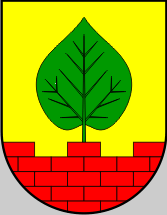 Broj RKP-a:28975Matični broj:02575051OIB:32047047076Šifra djelatnosti 8411Šifra općine:232Lipovljani, 9.9.2020.g.OBRAZLOŽENJE  UZ II. IZMJENE I DOPUNE OPĆINSKOG PRORAČUNA ZA 2020.G.Zakonska osnova: Članak 39.stavka 2.Zakona o proračunu (Narodne novine broj;87/08,136/12 i 15/15) i članka 26. Statuta Općine Lipovljani Službeni vjesnik broj;29/09,7/13, 28/14,04/18 i 09/18 ). 				Obrazloženje uz II. izmjene i dopune Proračuna za 2020.g. ,; Konsolidirani prijedlog podnosi se Općinskom vijeću  po propisanim klasifikacijama u slijedećem pregledu sa opravdanim obrazloženjima pojedinih pozicija utemeljenih na realizaciji Polugodišnjeg izvršenja općinskog proračuna  te nastalom pojavom pandemije COVID 19.Bilješka br.1    OPĆI DIODrugim izmjenama i dopunama konsolidiranog općinskog proračuna za 2020.g. predlaže se smanjenje proračunskih prihoda poslovanja za 3.622.097 kuna ili 18,6%, iznos od 19.450.950 kuna mijenja se na iznos od 15.828.853 kuna.Prihodi od prodaje nefinancijske imovine smanjuju se za 135.000 kuna sa 402.835 kuna na novi iznos 267.835 kuna.Primici od financijske imovine se mijenjaju promjenom knjiženja na konto 683 ostali prihodi prema naputku Ministarstva financija.Rashodi poslovanja se smanjuju za 182.313 kune ,iznos od 9.253.565 mijenja se u iznos od 9.071.252 kn Rashodi za nabavu nefinancijske imovine smanjuju se za 3.583.384 kune , iznos od 10.192.751 kune se mijenja u iznos od 6.609.367 kn.Uključen je manjak prihoda iz prethodne godine u iznosu od 416.069 kuna.Bilješka br.2 Posebni dio Osvrt na izmjene i dopune prihodovne strane Proračuna:U ovoj grupi prihoda mijenja se planirana pozicija primici od povrata stipendija sa konta 812 na konto 683 , a ujedno je i povećanje za 8.600 na temelju polugodišnje realizacije proračuna.U grupi prihoda Pomoći , smanjuju se pomoći u skladu sa izvršenim /realiziranim projektima po okončanim situacijama, te na temelju donesenih Odluka ili potpisanih ugovora na temelju natječaja . EU natječaji neće biti raspisani za izgradnju vrtića i rekonstrukciju Ulice kralja Tomislava. Skupina Prihodi od imovine povećava se za prihod od koncesija od istraživanja nafte u posavskom dijelu Općine Lipovljani Prihodi od prodaje zemljišta u vlasništvu Općine Lipovljani smanjuju se na temelju usluge procjenitelja.Prihod od refundacije za projektnu dokumentaciju je novi prihod koji se očekuje od HEP-a nakon završetka projektiranja za Solarnu elektranuU skladu sa već puno puta spomenutim mjerama koje su nastale u 2020.g. uslijed pandemije COVID19 smanjuju se prihodi od sufinanciranja boravka djece u Dječjem vrtiću Iskrica te sufinanciranja članova Narodne knjižnice i čitaonice Lipovljani kako slijedi:  Bilješka br.3II. izmjene i dopune rashoda proračuna po svim klasifikacijama , kako slijedi: Razdjel Općinsko vijeće i Općinski načelnik nema promjena .Razdjel Jedinstveni upravni odjel ; AKTIVNOST : MATERIJALNI I FINANCIJSKI RASHODI Jedinstvenog upravnog odjela povećavaju se pozicije za grafičke usluge /objave Službenog glasila Općine Lipovljani i stavka Oprema radi nabavke video nadzora na temelju polugodišnjeg izvršenja .AKTIVNOST  FINANCIJSKI RASHODI brišu se rashodi po ošasnoj imovini iz razloga što se u 2020.g. neće izvršiti  AKTIVNOST MJESNA SAMOUPRAVA –povećanje sredstava za Mjesni odbor Lipovljani koji provodi aktivnost uređenja dječjeg igrališta u parku Lipovljani te se u 2020.g. odlučilo za nabavku opreme i rekonstrukciju postojeće opreme AKTIVNOST KONZULTANTSKE USLUGE- Povećava se pozicija za 35.000 kuna radi ugovaranja izrade Strateškog plana razvoja Općine Lipovljani do 2022.g. te ugovaranja pravnih usluga za Proračunske korisnike i Komunalno poduzeće Aktivnost  RASHODI ZA ZAPOSLENE -JAVNI RADOVI- smanjenje pozicija u skladu sa odobrenim brojem radnika na Javnim radovima od HZZ-a (2 radnika na temelju izračuna nezaposlenosti sa područja Općine ) te odobrenim sredstvima za plaće do 31.12.2020.g.  AKTIVNOST  SUBVENCIJE- nova je pozicija i rashod na temelju jednogodišnje sklopljenog ugovora sa Hrvatskom poštom kojim Općina Lipovljani subvencionira uslugu naplate naknade prilikom plaćanja komunalne naknade i naknade za uređenje voda u Poštanskom uredu Lipovljani kojim Općina pruža pomoć starijoj populaciji mještana koji se ne služe modernim tehnologijama za plaćanje svojih računa.AKTIVNOST  IMOVINSKO PRAVNI ODNOSI –rashodi za isplatu zemljišta u Krivaju briše se jer se neće realizirati u 2020.g. KAPITALNI PROJEKT  DRUŠTVENI DOM LIPOVLJANI- Povećanje pozicije za uređenje podruma u zgradi Općine Lipovljani na temelju povećanog opsega poslova i neplaniranih radova koji su nastali po prijedlogu projektanta i nadzornog inženjera AKTIVNOST  SKRB O ŠPORTSKIM AKTIVNOSTI –Briše se stavka za nabavku opreme za rukometno igralište jer se u 2019.g. nabavljala potrebna oprema AKTIVNOST ZIMSKA SLUŽBA-smanjenje rashoda radi manjeg izvršenja u prvom polugodištu uslijed blagih zimskih uvjeta početkom godine AKTIVNOST ODRŽAVANJE NERAZVRSTANIH CESTA- promjena nema u kumulativu samo preraspodjela sa aktivnosti održavanja nerazvrstanih cesta na aktivnost sanacija poljskih puteva AKTIVNOST ODRŽAVANJE JAVNIH POVRŠINA – umanjenjem rashoda za zimsku službu povećava se aktivnost održavanje javnih površinaKAPITALNI PROJEKT  IZGRADNJA VODOVODA- povećanje rashoda na temelju zahtjeva za sekundarne priključke na vodovodnu mrežu  KAPITALNI PROJEKT  IZGRADNJA VRTIĆA- Stavak izgradnja dječjeg vrtića se briše jer neće biti raspisan EU natječaj a rashod za izradu projekta se smanjuje na temelju prihvaćene ponude i ugovora  TEKUĆI PROJEKT PROJEKT SOLARNA ELEKTRANA LIPOVLJANI- Nova je pozicija u općinskom proračunu utemeljena po potpisanom ugovoru ,nakon izrade kompletne dokumentacije HEP će otkupiti/financirati projektnu i geodetsku dokumentaciju KAPITALNI PROJEKT  REKONSTRUKCIJA ŽUPANIJSKIH CESTA- Rashodi se smanjuju na temelju izvršenja ,okončane situacije i zahtjeva Županijskih cesta na temelju Ugovora o sufinanciranju projektaKAPITALNI PROJEKT MODERNIZACIJA NERAZVRSTANIH CESTA- Rashodi se smanjuju sukladno realizaciji i okončanoj situaciji izvoditelja radovaKAPITALNI PROJEKT REKONSTRUKCIJA UL.AUGUSTA ŠENOE I IZGRADNJA NOGOSTUPA- Rashodi se smanjuju na temelju rezultata natječaja iz izvora kapitalnih pomoći te iz izvora naknade za pridobivenu količinu nafte i plina na temelju smanjenog iznosa realizacije projekta KAPITALNI PROJEKT  IZGRADNJA CENTRA OPĆINE LIPOVLJANI- rashodi za projekt su prema izvorima financiranja preraspoređena pošto se pomoći iz MRRFEU neće realizirati a pomoći iz županijskog proračuna su smanjena na 50.000 kuna. KAPITALNI PROJEKT REKONSTRUKCIJA ULICE KRALJA TOMISLAVA I NOGOSTUPA U LIPOVLJANIMA- projekt se briše iz proračuna iz razloga što natječaja EU fondova za ovu mjeru neće bitiTEKUĆI PROJEKT  IZVANREDNO ODRŽAVANJE NC PILJENICE- smanjenje rashoda za ovaj projekt na temelju realizacije i ispostavljene okončane situacije izvođača radovaKAPITALNI PROJEKT IZGRADNJA GROBLJA I MRTVAČNICE PILJENICE- nova pozicija- projekt je okončan krajem 2019.g. , rashod za priključak na komunalnu infrastrukturu planiran je u 2019.g. no izvršen je i fakturiran u 2020.g. AKTIVNOST  POTPORA PODUZETNICIMA- smanjenje rashoda Subvencije poduzetnicima radi ublažavanja negativnih posljedica od pandemije  COVID 19 sukladno zaprimljenim zahtjevima i dodijeljenim potporama PRORAČUNSKI KORISNIK Dječji vrtić Iskrica smanjuje rashode sukladno smanjenju prihoda od sufinanciranja roditelja za boravak djece prema već spomenutim mjerama objašnjenim u prihodovnoj strani izmjena i dopuna u skladu sa vlastitim izvorima financiranja smanjeni su rashodi za materijalna prava nagrade te materijalni rashodi koji se neće izvršiti do kraja poslovne godine ili nisu neophodni za provođenje planiranih aktivnostiPRORAČUNSKI KORISNIK  Narodna knjižnica i čitaonica Lipovljani – rashodi su preraspodijeljeni sukladno realizaciji planiranih aktivnosti , brisane su pozicije za seminare i službena putovanja ,povećane su pozicije za električnu energiju i plin ,smanjeni su rashodi za uredski materijal i sitni inventar na temelju realizacije do kraja mjeseca kolovoza , smanjenjem prihoda od članarina smanjeni su rashodi koji su planirani iz vlastitih izvora financiranja. U Lipovljanima,  9.9.2020.g.                             Općinski načelnik  Nikola Horvat                                                                                                                  	 PLANIRANOIZNOSPROMJENA 
POSTOTAKNOVI IZNOSA.RAČUN PRIHODA I RASHODAPrihodi poslovanja19.450.950,00-3.622.097,00-18.6%15.828.853,00Prihodi od prodaje nefinancijske imovine402.835,00-135.000,00-33.5%267.835,00Rashodi poslovanja9.253.565,00-182.313,00-2.0%9.071.252,00Rashodi za nabavu nefinancijske imovine10.192.751,00-3.583.384,00-35.2%6.609.367,00RAZLIKA407.469,008.600,002.1%416.069,00B.RAČUN ZADUŽIVANJA/FINANCIRANJAPrimici od financijske imovine i zaduživanja8.600,00-8.600,00-100%0,00Izdaci za financijsku imovinu i otplate zajmova0,000,000,0%0,00NETO ZADUŽIVANJE/FINANCIRANJE8.600,00-8.600,00-100%0,00VIŠAK/MANJAK + NETO ZADUŽIVANJA/FINANCIRANJA + RASPOLOŽIVA SREDSTVA IZ PRETHODNIH GODINA416.069,000,000.0%416.069,00Izvor  1. OPĆI PRIHODI I PRIMICIIzvor  1. OPĆI PRIHODI I PRIMICI5.768.665,002.798,000,055.771.463,00Izvor  1.1. OPĆI PRIHODI I PRIMICIIzvor  1.1. OPĆI PRIHODI I PRIMICI5.768.665,002.798,000,055.771.463,006Prihodi poslovanja5.760.065,0011.398,000,205.771.463,0061Prihodi od poreza5.760.065,000,000,005.760.065,00611Porez i prirez na dohodak od nesamostalnog rada i drugih samtalnih djelatnosti2.798.086,000,000,002.798.086,00611Prihodi od poreza i prireza -fiskalno izravnanje2.400.000,000,000,002.400.000,00611Prirez na porez na dohodak266.952,000,000,00266.952,00611Oslobađanje za komunalni doprinos13.507,000,000,0013.507,00611Porez i prirez na dohodak od nesamostalnog rada do propisani109.854,000,000,00109.854,00611Porez i prirez na dohodak od obrta i s obrtom izjednačenih d155.700,000,000,00155.700,00611Porez i prirez na dohodak od drugih samostalnih djelatnosti je se povremeno obavljaju50.300,000,000,0050.300,00611Porez i prirez na dohodak od imovine i imovinskih prava146.555,000,000,00146.555,00611Povrat poreza i prireza na dohodak po godišnjoj prijavi-400.000,000,000,00-400.000,00611Porez i prirez na dohodak po osnovi kamata na štednju45.000,000,000,0045.000,00613Porez na kuće za odmor1.210,000,000,001.210,00613Porez na korištenje javnih površina8.760,000,000,008.760,00613Porez na promet nekretnina100.000,000,000,00100.000,00614Porez na potrošnju alkoholnih i bezalkoholnih pića36.141,000,000,0036.141,00614Porez na tvrtku odnosno naziv tvrtke28.000,000,000,0028.000,0068Kazne, upravne mjere i ostali prihodi0,0011.398,00100,0011.398,00683Ostali prihodi-povrat stipendija0,0011.398,00100,0011.398,008Primici od financijske imovine i zaduživanja8.600,00-8.600,00-100,000,0081Primljeni povrati glavnica danih zajmova i depozita8.600,00-8.600,00-100,000,00812Povrat zajmova danih neprofitnim organizacijama, građanima i kućanstvima u tuzemstvu - kratkoročni8.600,00-8.600,00-100,000,00Izvor  2. POMOĆIIzvor  2. POMOĆI7.699.400,00-3.901.769,00-50,683.797.631,00Izvor  2.1. KAPITALNE POMOĆI IZ DRŽAVNOG PRORAČUNAIzvor  2.1. KAPITALNE POMOĆI IZ DRŽAVNOG PRORAČUNA592.785,00-304.785,00-51,42288.000,006Prihodi poslovanja572.785,00-304.785,00-53,21268.000,0063Pomoći iz inozemstva i od subjekata unutar općeg proračuna572.785,00-304.785,00-53,21268.000,00633Kapitalne pomoći - MRRFEU- Modernizacija nerazvrstanih cesta100.000,000,000,00100.000,00633Kapitalne pomoći -MGIPU-Rekonstrukcija ul.Augusta Šenoe250.000,00-82.000,00-32,80168.000,00633Kapitalne pomoći MRRFEU-Projekt ;Trg hrvatskih branitelja,Trg sv.Josipa222.785,00-222.785,00-100,000,00Izvor  2.1.1      Kapitalne pomoći iz državnog proračuna za PKIzvor  2.1.1      Kapitalne pomoći iz državnog proračuna za PK20.000,000,000,0020.000,00Korisnik  017 NARODNA KNJIŽNICA I ČITAONICA LIPOVLJANIKorisnik  017 NARODNA KNJIŽNICA I ČITAONICA LIPOVLJANI20.000,000,000,0020.000,006Prihodi poslovanja20.000,000,000,0020.000,0063Pomoći iz inozemstva i od subjekata unutar općeg proračuna20.000,000,000,0020.000,00636Kapitalne pomoći iz državnog proračuna,knjige u knjižnici20.000,000,000,0020.000,00Izvor  2.2. KAPITALNE POMOĆI IZ ŽUPANIJSKOG PRORAČUNAIzvor  2.2. KAPITALNE POMOĆI IZ ŽUPANIJSKOG PRORAČUNA150.000,00-100.000,00-66,6750.000,006Prihodi poslovanja150.000,00-100.000,00-66,6750.000,0063Pomoći iz inozemstva i od subjekata unutar općeg proračuna150.000,00-100.000,00-66,6750.000,00633Kapitalne pomoći SMŽ- Rekonstrukcija centra OL-Trg hrvatskih branitelja 4.faza150.000,00-100.000,00-66,6750.000,00Izvor  2.3. KAPITALNE POMOĆI OD IZVANPRORAČUNSKIH KORISNIKAIzvor  2.3. KAPITALNE POMOĆI OD IZVANPRORAČUNSKIH KORISNIKA500.000,000,000,00500.000,006Prihodi poslovanja500.000,000,000,00500.000,0063Pomoći iz inozemstva i od subjekata unutar općeg proračuna500.000,000,000,00500.000,00634Tekuće pomoći od ostalih izvanproračunskih korisnika državnog proračuna500.000,000,000,00500.000,00Izvor  2.4. TEKUĆE POMOĆI IZ DRŽAVNOG PRORAČUNAIzvor  2.4. TEKUĆE POMOĆI IZ DRŽAVNOG PRORAČUNA1.000.999,000,000,001.000.999,006Prihodi poslovanja730.759,000,000,00730.759,0063Pomoći iz inozemstva i od subjekata unutar općeg proračuna730.759,000,000,00730.759,00633Tekuće pomoći iz državnog proračuna-Program Zaželi i ostvari730.759,000,000,00730.759,00Izvor  2.4.0 Opći prihodi i primiciIzvor  2.4.0 Opći prihodi i primici258.000,000,000,00258.000,006Prihodi poslovanja258.000,000,000,00258.000,0063Pomoći iz inozemstva i od subjekata unutar općeg proračuna258.000,000,000,00258.000,00633Tekuće pomoći iz državnog proračuna-Kompenzacijska mjera258.000,000,000,00258.000,00Izvor  2.4.1      Tekuće pomoći iz državnog proračuna za PKIzvor  2.4.1      Tekuće pomoći iz državnog proračuna za PK12.240,000,000,0012.240,00Korisnik  016 DJEČJI VRTIĆ ISKRICAKorisnik  016 DJEČJI VRTIĆ ISKRICA10.240,000,000,0010.240,006Prihodi poslovanja10.240,000,000,0010.240,0063Pomoći iz inozemstva i od subjekata unutar općeg proračuna10.240,000,000,0010.240,00636Tekuće pomoći  Ministarstvo obrazovanja-transfer vrtić10.240,000,000,0010.240,00Korisnik  017 NARODNA KNJIŽNICA I ČITAONICA LIPOVLJANIKorisnik  017 NARODNA KNJIŽNICA I ČITAONICA LIPOVLJANI2.000,000,000,002.000,006Prihodi poslovanja2.000,000,000,002.000,0063Pomoći iz inozemstva i od subjekata unutar općeg proračuna2.000,000,000,002.000,00636Tekuće pomoći proračunskim korisnicima iz proračuna koji im nije nadležan2.000,000,000,002.000,00Izvor  2.5. TEKUĆE POMOĆI IZ ŽUPANIJSKOG PRORAČUNAIzvor  2.5. TEKUĆE POMOĆI IZ ŽUPANIJSKOG PRORAČUNA36.110,002.000,005,5438.110,006Prihodi poslovanja23.750,000,000,0023.750,0063Pomoći iz inozemstva i od subjekata unutar općeg proračuna23.750,000,000,0023.750,00633Tekuće pomoći iz županijskog proračuna-za ogrjev23.750,000,000,0023.750,00Izvor  2.5.1      Tekuće pomoći iz županijskog proračuna za PKIzvor  2.5.1      Tekuće pomoći iz županijskog proračuna za PK12.360,002.000,0016,1814.360,00Korisnik  016 DJEČJI VRTIĆ ISKRICAKorisnik  016 DJEČJI VRTIĆ ISKRICA9.360,000,000,009.360,006Prihodi poslovanja9.360,000,000,009.360,0063Pomoći iz inozemstva i od subjekata unutar općeg proračuna9.360,000,000,009.360,00636Tekuće pomoći iz SMŽ ,transfer vrtić9.360,000,000,009.360,00Korisnik  017 NARODNA KNJIŽNICA I ČITAONICA LIPOVLJANIKorisnik  017 NARODNA KNJIŽNICA I ČITAONICA LIPOVLJANI3.000,002.000,0066,675.000,006Prihodi poslovanja3.000,002.000,0066,675.000,0063Pomoći iz inozemstva i od subjekata unutar općeg proračuna3.000,002.000,0066,675.000,00636Tekuće pomoći iz županijskog proračuna-za knjižnicu3.000,002.000,0066,675.000,00Izvor  2.6. TEKUĆE POMOĆI IZVANPRORAČUNSKIH KORISNIKAIzvor  2.6. TEKUĆE POMOĆI IZVANPRORAČUNSKIH KORISNIKA150.801,00-98.984,00-65,6451.817,006Prihodi poslovanja144.381,00-98.984,00-68,5645.397,0063Pomoći iz inozemstva i od subjekata unutar općeg proračuna144.381,00-98.984,00-68,5645.397,00634Tekuće pomoći izvanpr.korisnika HZZ- programi-Javni radovi127.381,00-98.984,00-77,7128.397,00634HZZ, Doprinosi za stručno osposobljavanje na 1 godinu17.000,000,000,0017.000,00Izvor  2.6.1 Tekuće pomoći izvanproračunskih korisnika za PKIzvor  2.6.1 Tekuće pomoći izvanproračunskih korisnika za PK6.420,000,000,006.420,00Korisnik  016 DJEČJI VRTIĆ ISKRICAKorisnik  016 DJEČJI VRTIĆ ISKRICA6.420,000,000,006.420,006Prihodi poslovanja6.420,000,000,006.420,0063Pomoći iz inozemstva i od subjekata unutar općeg proračuna6.420,000,000,006.420,00634HZZ -Stručno osposobljavanje bez zasnivanja radnog odnosa6.420,000,000,006.420,00Izvor  2.9. KAPITALNE POMOĆI DRŽAVNOG PRORAČUNA PRIJENOS EU SREDSTAVAIzvor  2.9. KAPITALNE POMOĆI DRŽAVNOG PRORAČUNA PRIJENOS EU SREDSTAVA5.268.705,00-3.400.000,00-64,531.868.705,006Prihodi poslovanja3.400.000,00-3.400.000,00-100,000,0063Pomoći iz inozemstva i od subjekata unutar općeg proračuna3.400.000,00-3.400.000,00-100,000,00638Kapitalne pomoći-EUv-Rekonstrukcija Ul.kralja Tomislava3.100.000,00-3.100.000,00-100,000,00638Kapitalne pomoći EU- Projekt Dječji vrtić300.000,00-300.000,00-100,000,00Izvor  2.9.1 Naknada za pridobivenu količinu nafte i plinaIzvor  2.9.1 Naknada za pridobivenu količinu nafte i plina1.868.705,000,000,001.868.705,006Prihodi poslovanja1.868.705,000,000,001.868.705,0063Pomoći iz inozemstva i od subjekata unutar općeg proračuna1.868.705,000,000,001.868.705,00638Kapitalne pomoći EU Projekt Rekonstrukcija ulice i nogostupa -J.Kozarca M7 7.2.2.1.868.705,000,000,001.868.705,00Izvor  3. PRIHODI OD IMOVINEIzvor  3. PRIHODI OD IMOVINE2.906.864,009.530,000,332.916.394,00Izvor  3.2. PRIHOD OD ZAKUPA IMOVINEIzvor  3.2. PRIHOD OD ZAKUPA IMOVINE744,000,000,00744,006Prihodi poslovanja744,000,000,00744,0064Prihodi od imovine744,000,000,00744,00642Ostale naknade za korištenje nefinancijske imovine744,000,000,00744,00Izvor  3.3. PRIHOD OD KONCESIJEIzvor  3.3. PRIHOD OD KONCESIJE8.572,009.530,00111,1818.102,006Prihodi poslovanja8.572,009.530,00111,1818.102,0064Prihodi od imovine8.572,009.530,00111,1818.102,00642Naknade za ostale koncesije8.572,009.530,00111,1818.102,00Izvor  3.4. NAKNADA ZA PRIDOBIVENU KOLIČINU NAFTE I PLINAIzvor  3.4. NAKNADA ZA PRIDOBIVENU KOLIČINU NAFTE I PLINA2.531.475,000,000,002.531.475,006Prihodi poslovanja2.531.475,000,000,002.531.475,0064Prihodi od imovine2.531.475,000,000,002.531.475,00642Naknada za pridobivenu količinu nafte1.931.475,000,000,001.931.475,00642Naknada za pridobivenu količinu plina600.000,000,000,00600.000,00Izvor  3.5. PRIHOD OD SPOMENIČKE RENTEIzvor  3.5. PRIHOD OD SPOMENIČKE RENTE2.626,000,000,002.626,006Prihodi poslovanja2.626,000,000,002.626,0064Prihodi od imovine2.626,000,000,002.626,00642Prihodi od spomeničke rente2.626,000,000,002.626,00Izvor  3.6. PRIHOD OD ZAKUPA POLJOPRIVREDNOG ZEMLJIŠTAIzvor  3.6. PRIHOD OD ZAKUPA POLJOPRIVREDNOG ZEMLJIŠTA350.000,000,000,00350.000,006Prihodi poslovanja350.000,000,000,00350.000,0064Prihodi od imovine350.000,000,000,00350.000,00642Prihodi od zakupa poljoprivrednog zemljišta350.000,000,000,00350.000,00Izvor  3.A. NAKNADA ZA ZADRŽAVANJE NEZAKONITO IZGRAĐENIH GRAĐEVINAIzvor  3.A. NAKNADA ZA ZADRŽAVANJE NEZAKONITO IZGRAĐENIH GRAĐEVINA13.447,000,000,0013.447,006Prihodi poslovanja13.447,000,000,0013.447,0064Prihodi od imovine13.447,000,000,0013.447,00642Naknada za zadržavanje nezakonito izgrađenih građevina13.447,000,000,0013.447,00Izvor  7. PRIHODI OD PRODAJE ILI ZAMJENE NEFINANCIIJSKE IMOVINEIzvor  7. PRIHODI OD PRODAJE ILI ZAMJENE NEFINANCIIJSKE IMOVINE402.835,00-135.000,00-33,51267.835,00Izvor  7.0. PRIHODI OD PRODAJE NEFINANCIJSKE IMOVINEIzvor  7.0. PRIHODI OD PRODAJE NEFINANCIJSKE IMOVINE402.835,00-135.000,00-33,51267.835,007Prihodi od prodaje nefinancijske imovine402.835,00-135.000,00-33,51267.835,0071Prihodi od prodaje neproizvedene dugotrajne imovine400.000,00-135.000,00-33,75265.000,00711Građevinska zemljišta u vlasništvu Općine Lipovljani400.000,00-135.000,00-33,75265.000,0072Prihodi od prodaje proizvedene dugotrajne imovine2.835,000,000,002.835,00721Ostali stambeni objekti2.835,000,000,002.835,00Izvor  9. OSTALI PRIHODIIzvor  9. OSTALI PRIHODI0,00296.250,00100,00296.250,00Izvor  9.0. OSTALI PRIHODIIzvor  9.0. OSTALI PRIHODI0,00296.250,00100,00296.250,006Prihodi poslovanja0,00296.250,00100,00296.250,0068Kazne, upravne mjere i ostali prihodi0,00296.250,00100,00296.250,00683Ostali prihodi-HEP -refundacija za projektnu dokumentaciju za Solarnu elektranu0,00296.250,00100,00296.250,00Razdjel 100 VLASTITI I OSTALI PRIHODI PRORAČUNSKIH KORISNIKARazdjel 100 VLASTITI I OSTALI PRIHODI PRORAČUNSKIH KORISNIKA274.878,00-37.506,00-13,64237.372,00Izvor  3. PRIHODI OD IMOVINEIzvor  3. PRIHODI OD IMOVINE269.878,00-37.506,00-13,90232.372,00Izvor  3.8. VLASTITI PRIHODI  PRIHODI KORISNIKAIzvor  3.8. VLASTITI PRIHODI  PRIHODI KORISNIKA269.878,00-37.506,00-13,90232.372,00Korisnik  016 DJEČJI VRTIĆ ISKRICAKorisnik  016 DJEČJI VRTIĆ ISKRICA265.878,00-36.006,00-13,54229.872,006Prihodi poslovanja254.006,00-36.006,00-14,18218.000,0065Prihodi od upravnih i administrativnih pristojbi, pristojbi po posebnim propisima i naknada254.006,00-36.006,00-14,18218.000,00652Sufinanciranje cijene usluge, participacije i sl.254.006,00-36.006,00-14,18218.000,009Vlastiti izvori11.872,000,000,0011.872,0092Rezultat poslovanja11.872,000,000,0011.872,00922Višak prihoda poslovanja11.872,000,000,0011.872,00Korisnik  017 NARODNA KNJIŽNICA I ČITAONICA LIPOVLJANIKorisnik  017 NARODNA KNJIŽNICA I ČITAONICA LIPOVLJANI4.000,00-1.500,00-37,502.500,006Prihodi poslovanja4.000,00-1.500,00-37,502.500,0065Prihodi od upravnih i administrativnih pristojbi, pristojbi po posebnim propisima i naknada4.000,00-1.500,00-37,502.500,00652Sufinanciranje cijene usluge, participacije i sl.4.000,00-1.500,00-37,502.500,00Razdjel 003 JEDINSTVENI UPRAVNI ODJELRazdjel 003 JEDINSTVENI UPRAVNI ODJEL19.585.888,00-3.765.697,00-19,2315.820.191,00Glava 00300 Jedinstveni upravni odjelGlava 00300 Jedinstveni upravni odjel18.313.676,00-3.730.191,00-20,3714.583.485,00Izvor  1. OPĆI PRIHODI I PRIMICIIzvor  1. OPĆI PRIHODI I PRIMICI2.587,000,000,002.587,00Izvor  1.1. OPĆI PRIHODI I PRIMICIIzvor  1.1. OPĆI PRIHODI I PRIMICI2.587,000,000,002.587,00Korisnik  017 NARODNA KNJIŽNICA I ČITAONICA LIPOVLJANIKorisnik  017 NARODNA KNJIŽNICA I ČITAONICA LIPOVLJANI2.587,000,000,002.587,009Vlastiti izvori2.587,000,000,002.587,0092Rezultat poslovanja2.587,000,000,002.587,00922Manjak prihoda poslovanja2.587,000,000,002.587,00Izvor  2. POMOĆIIzvor  2. POMOĆI425.354,000,000,00425.354,00Izvor  2.9. KAPITALNE POMOĆI DRŽAVNOG PRORAČUNA PRIJENOS EU SREDSTAVAIzvor  2.9. KAPITALNE POMOĆI DRŽAVNOG PRORAČUNA PRIJENOS EU SREDSTAVA425.354,000,000,00425.354,00Izvor  2.9.1 Naknada za pridobivenu količinu nafte i plinaIzvor  2.9.1 Naknada za pridobivenu količinu nafte i plina425.354,000,000,00425.354,009Vlastiti izvori425.354,000,000,00425.354,0092Rezultat poslovanja425.354,000,000,00425.354,00922Manjak prihoda poslovanja425.354,000,000,00425.354,00PROGRAM 1000 JAVNA UPRAVA I ADMINISTRACIJAPROGRAM 1000 JAVNA UPRAVA I ADMINISTRACIJA2.373.710,00-77.245,00-3,252.296.465,00Aktivnost A100001 RASHODI ZA ZAPOSLENEAktivnost A100001 RASHODI ZA ZAPOSLENE976.481,000,000,00976.481,00Izvor  1. OPĆI PRIHODI I PRIMICIIzvor  1. OPĆI PRIHODI I PRIMICI959.481,000,000,00959.481,00Izvor  1.1. OPĆI PRIHODI I PRIMICIIzvor  1.1. OPĆI PRIHODI I PRIMICI959.481,000,000,00959.481,003Rashodi poslovanja959.481,000,000,00959.481,0031Rashodi za zaposlene913.228,000,000,00913.228,00311Plaće za zaposlene601.456,000,000,00601.456,00312Nagrade -regres,božićnica28.000,000,000,0028.000,00312Darovi1.000,000,000,001.000,00312"Naknade za bolest, invalidnost i smrtni slučaj"3.000,000,000,003.000,00312Ostali nenavedeni rashodi za zaposlene-dopunsko ZO5.358,000,000,005.358,00313Doprinosi za mirovinsko osiguranje150.364,000,000,00150.364,00313Doprinosi za obvezno zdravstveno osiguranje124.050,000,000,00124.050,0032Materijalni rashodi46.253,000,000,0046.253,00321Dnevnice za službeni put u zemlji2.800,000,000,002.800,00321Naknade za prijevoz na službenom putu uzemlji5.000,000,000,005.000,00321Naknade za prijevoz na posao i s posla26.853,000,000,0026.853,00321Seminari, savjetovanja i simpoziji11.600,000,000,0011.600,00Izvor  2. POMOĆIIzvor  2. POMOĆI17.000,000,000,0017.000,00Izvor  2.6. TEKUĆE POMOĆI IZVANPRORAČUNSKIH KORISNIKAIzvor  2.6. TEKUĆE POMOĆI IZVANPRORAČUNSKIH KORISNIKA17.000,000,000,0017.000,003Rashodi poslovanja17.000,000,000,0017.000,0032Materijalni rashodi17.000,000,000,0017.000,00324Doprinosi za privremeno stručno osposobljavanje bez zasnivanradnog odnosa17.000,000,000,0017.000,00Aktivnost A100002 MATERIJALNI I FINANCIJSKI RASHODIAktivnost A100002 MATERIJALNI I FINANCIJSKI RASHODI869.489,0025.494,002,93894.983,00Izvor  1. OPĆI PRIHODI I PRIMICIIzvor  1. OPĆI PRIHODI I PRIMICI831.018,0025.494,003,07856.512,00Izvor  1.1. OPĆI PRIHODI I PRIMICIIzvor  1.1. OPĆI PRIHODI I PRIMICI831.018,0025.494,003,07856.512,003Rashodi poslovanja761.485,0012.000,001,58773.485,0032Materijalni rashodi761.485,0012.000,001,58773.485,00322Uredski materijal23.650,000,000,0023.650,00322Literatura (publikacije, časopisi, glasila, knjige i ostalo)4.500,000,000,004.500,00322Materijal i sredstva za čišćenje i održavanje10.880,000,000,0010.880,00322Električna energija51.000,000,000,0051.000,00322Plin62.000,000,000,0062.000,00322Motorni benzin i dizel gorivo15.200,000,000,0015.200,00322Sitni inventar24.200,000,000,0024.200,00323Poštarina (pisma, tiskanice i sl.)37.560,000,000,0037.560,00323Elektronski mediji32.600,000,000,0032.600,00323Tisak, objava javne nabave i natječaji14.681,000,000,0014.681,00323Usluge telefona, telefaksa37.200,000,000,0037.200,00323Usluge interneta4.710,000,000,004.710,00323Usluge tekućeg i investicijskog održavanja postrojenja i opre42.095,000,000,0042.095,00323Usluge pri registraciji prijevoznih sredstava1.020,000,000,001.020,00323Opskrba vodom7.950,000,000,007.950,00323Iznošenje i odvoz smeća21.560,000,000,0021.560,00323Usluge odvjetnika i pravnog savjetovanja44.861,000,000,0044.861,00323Usluge ažuriranja i održavanja računalnih baza103.775,000,000,00103.775,00323Grafičke i tiskarske usluge-objava službenih akata39.500,0012.000,0030,3851.500,00323Ostale nespomenute usluge64.500,000,000,0064.500,00323Najam fotokopirnog stroja17.300,000,000,0017.300,00323Ostale nespomenute usluge41,000,000,0041,00323Ugovori o djelu3.730,000,000,003.730,00323Ostale nespomenute usluge: Prijevoz pokojnika radi obdukcije3.100,000,000,003.100,00323Usluge čišćenja, pranja i slično3.380,000,000,003.380,00323Ugovori o djelu15.600,000,000,0015.600,00323Ostale  zakupnine i najamnine, soba J.Kozarca663,000,000,00663,00323Pričuva2.394,000,000,002.394,00323Poslovi zaštite na radu5.115,000,000,005.115,00323Geodetsko-katastarske usluge30.000,000,000,0030.000,00323Obvezni i preventivni zdravstveni pregledi zaposlenika12.000,000,000,0012.000,00329Premije osiguranja ostale imovine7.716,000,000,007.716,00329Premije osiguranja prijevoznih sredstava1.850,000,000,001.850,00329Premije osiguranja zaposlenih1.476,000,000,001.476,00329Reprezentacija10.000,000,000,0010.000,00329Rashodi protokola (vijenci, cvijeće, svijeće i slično)3.678,000,000,003.678,004Rashodi za nabavu nefinancijske imovine69.533,0013.494,0019,4183.027,0042Rashodi za nabavu proizvedene dugotrajne imovine69.533,0013.494,0019,4183.027,00422Oprema video nadzor22.000,000,000,0022.000,00422Računala i računalna oprema7.000,000,000,007.000,00422Oprema15.533,0013.494,0086,8729.027,00426Usluge razvoja software-a25.000,000,000,0025.000,00Aktivnost A100003 FINANCIJSKI RASHODIAktivnost A100003 FINANCIJSKI RASHODI65.937,00-50.000,00-75,8315.937,00Izvor  1. OPĆI PRIHODI I PRIMICIIzvor  1. OPĆI PRIHODI I PRIMICI65.823,00-50.000,00-75,9615.823,00Izvor  1.1. OPĆI PRIHODI I PRIMICIIzvor  1.1. OPĆI PRIHODI I PRIMICI65.823,00-50.000,00-75,9615.823,003Rashodi poslovanja65.823,00-50.000,00-75,9615.823,0032Materijalni rashodi3.455,000,000,003.455,00329Članarina LAG Moslavina3.455,000,000,003.455,0034Financijski rashodi62.368,00-50.000,00-80,1712.368,00343Usluge banaka8.409,000,000,008.409,00343Financijski rashodi po ostavini / ošasnoj imovini50.000,00-50.000,00-100,000,00343Usluge banaka3.959,000,000,003.959,00Aktivnost A100013 MJESNA SAMOUPRAVAAktivnost A100013 MJESNA SAMOUPRAVA65.000,0010.000,0015,3875.000,00Izvor  1. OPĆI PRIHODI I PRIMICIIzvor  1. OPĆI PRIHODI I PRIMICI35.000,0010.000,0028,5745.000,00Izvor  1.1. OPĆI PRIHODI I PRIMICIIzvor  1.1. OPĆI PRIHODI I PRIMICI35.000,0010.000,0028,5745.000,003Rashodi poslovanja35.000,0010.000,0028,5745.000,0032Materijalni rashodi35.000,0010.000,0028,5745.000,00323MO Krivaj15.000,000,000,0015.000,00323MO Lipovljani20.000,0010.000,0050,0030.000,00Izvor  4. VLASTITI PRIHODI PRORAČUNAIzvor  4. VLASTITI PRIHODI PRORAČUNA30.000,000,000,0030.000,00Izvor  4.1. VLASTITI PRIHODI PRORAČUNAIzvor  4.1. VLASTITI PRIHODI PRORAČUNA30.000,000,000,0030.000,003Rashodi poslovanja30.000,000,000,0030.000,0032Materijalni rashodi30.000,000,000,0030.000,00323MO Piljenice15.000,000,000,0015.000,00323MO Kraljeva Velika15.000,000,000,0015.000,00Aktivnost A100015 KONZULTANTSKE USLUGEAktivnost A100015 KONZULTANTSKE USLUGE38.997,0035.000,0089,7573.997,00Izvor  1. OPĆI PRIHODI I PRIMICIIzvor  1. OPĆI PRIHODI I PRIMICI38.997,0035.000,0089,7573.997,00Izvor  1.1. OPĆI PRIHODI I PRIMICIIzvor  1.1. OPĆI PRIHODI I PRIMICI38.997,0035.000,0089,7573.997,003Rashodi poslovanja38.997,0035.000,0089,7573.997,0032Materijalni rashodi38.997,0035.000,0089,7573.997,00323Konzultantske usluge38.997,0035.000,0089,7573.997,00Aktivnost A100019 RASHODI ZA ZAPOSLENE -JAVNI RADOVIAktivnost A100019 RASHODI ZA ZAPOSLENE -JAVNI RADOVI127.381,00-98.984,00-77,7128.397,00Izvor  2. POMOĆIIzvor  2. POMOĆI127.381,00-98.984,00-77,7128.397,00Izvor  2.6. TEKUĆE POMOĆI IZVANPRORAČUNSKIH KORISNIKAIzvor  2.6. TEKUĆE POMOĆI IZVANPRORAČUNSKIH KORISNIKA127.381,00-98.984,00-77,7128.397,003Rashodi poslovanja127.381,00-98.984,00-77,7128.397,0031Rashodi za zaposlene123.243,00-94.846,00-76,9628.397,00311Plaće za zaposlene-javni radovi89.606,00-70.106,00-78,2419.500,00313Doprinosi za mirovinsko osiguranje22.500,00-17.625,00-78,334.875,00313Doprinosi za obvezno zdravstveno osiguranje11.137,00-7.115,00-63,894.022,0032Materijalni rashodi4.138,00-4.138,00-100,000,00321Naknade za prijevoz na posao i s posla4.138,00-4.138,00-100,000,00Aktivnost A100022 SUBVENCIJEAktivnost A100022 SUBVENCIJE0,001.245,00100,001.245,00Izvor  1. OPĆI PRIHODI I PRIMICIIzvor  1. OPĆI PRIHODI I PRIMICI0,001.245,00100,001.245,00Izvor  1.1. OPĆI PRIHODI I PRIMICIIzvor  1.1. OPĆI PRIHODI I PRIMICI0,001.245,00100,001.245,003Rashodi poslovanja0,001.245,00100,001.245,0035Subvencije0,001.245,00100,001.245,00351Subvencije trgovačkim društvima u javnom sektoru -Hrvatska pošta0,001.245,00100,001.245,00PROGRAM 1006 UPRAVLJANJE IMOVINOMPROGRAM 1006 UPRAVLJANJE IMOVINOM1.299.466,008.000,000,621.307.466,00Aktivnost A100001 IMOVINSKO PRAVNI ODNOSIAktivnost A100001 IMOVINSKO PRAVNI ODNOSI55.000,00-25.000,00-45,4530.000,00Izvor  1. OPĆI PRIHODI I PRIMICIIzvor  1. OPĆI PRIHODI I PRIMICI55.000,00-25.000,00-45,4530.000,00Izvor  1.1. OPĆI PRIHODI I PRIMICIIzvor  1.1. OPĆI PRIHODI I PRIMICI55.000,00-25.000,00-45,4530.000,003Rashodi poslovanja55.000,00-25.000,00-45,4530.000,0032Materijalni rashodi55.000,00-25.000,00-45,4530.000,00323Usluga prijenosa komunalnih vodnih građevina30.000,000,000,0030.000,00329Ostali nespomenuti rashodi-isplata za zemljište u Krivaju -Rukavina25.000,00-25.000,00-100,000,00Kapitalni projekt K100003 DRUŠTVENI DOM LIPOVLJANIKapitalni projekt K100003 DRUŠTVENI DOM LIPOVLJANI159.000,0033.000,0020,75192.000,00Izvor  1. OPĆI PRIHODI I PRIMICIIzvor  1. OPĆI PRIHODI I PRIMICI159.000,0033.000,0020,75192.000,00Izvor  1.1. OPĆI PRIHODI I PRIMICIIzvor  1.1. OPĆI PRIHODI I PRIMICI159.000,0033.000,0020,75192.000,004Rashodi za nabavu nefinancijske imovine159.000,0033.000,0020,75192.000,0045Rashodi za dodatna ulaganja na nefinancijskoj imovini159.000,0033.000,0020,75192.000,00451Dodatna ulaganja na građevinskim objektima- DD Lipovljani159.000,0033.000,0020,75192.000,00PROGRAM 1001 RAZVOJ SPORTA I REKREACIJEPROGRAM 1001 RAZVOJ SPORTA I REKREACIJE163.085,00-8.085,00-4,96155.000,00Aktivnost A100001 SKRB O ŠPORTSKIM AKTIVNOSTIMAAktivnost A100001 SKRB O ŠPORTSKIM AKTIVNOSTIMA163.085,00-8.085,00-4,96155.000,00Izvor  1. OPĆI PRIHODI I PRIMICIIzvor  1. OPĆI PRIHODI I PRIMICI163.085,00-8.085,00-4,96155.000,00Izvor  1.1. OPĆI PRIHODI I PRIMICIIzvor  1.1. OPĆI PRIHODI I PRIMICI163.085,00-8.085,00-4,96155.000,003Rashodi poslovanja155.000,000,000,00155.000,0038Ostali rashodi155.000,000,000,00155.000,00381Donacije športskim udrugama135.000,000,000,00135.000,00381Tekuće donacije sportskim društvima -Rad sa mladima20.000,000,000,0020.000,004Rashodi za nabavu nefinancijske imovine8.085,00-8.085,00-100,000,0042Rashodi za nabavu proizvedene dugotrajne imovine8.085,00-8.085,00-100,000,00422Sportska oprema park-rukometno igralište8.085,00-8.085,00-100,000,00Aktivnost A100003 ZIMSKA SLUŽBAAktivnost A100003 ZIMSKA SLUŽBA250.000,00-50.000,00-20,00200.000,00Izvor  3. PRIHODI OD IMOVINEIzvor  3. PRIHODI OD IMOVINE54.000,000,000,0054.000,00Izvor  3.4. NAKNADA ZA PRIDOBIVENU KOLIČINU NAFTE I PLINAIzvor  3.4. NAKNADA ZA PRIDOBIVENU KOLIČINU NAFTE I PLINA54.000,000,000,0054.000,003Rashodi poslovanja54.000,000,000,0054.000,0032Materijalni rashodi54.000,000,000,0054.000,00323Zimska služba54.000,000,000,0054.000,00Izvor  5. PRIHODI PO POSEBNIM PROPISIMAIzvor  5. PRIHODI PO POSEBNIM PROPISIMA196.000,00-50.000,00-25,51146.000,00Izvor  5.3. KOMUNALNA NAKNADAIzvor  5.3. KOMUNALNA NAKNADA196.000,00-50.000,00-25,51146.000,003Rashodi poslovanja196.000,00-50.000,00-25,51146.000,0032Materijalni rashodi196.000,00-50.000,00-25,51146.000,00323Zimska služba196.000,00-50.000,00-25,51146.000,00Aktivnost A100009 ODRŽAVANJE NERAZVRSTANIH CESTAAktivnost A100009 ODRŽAVANJE NERAZVRSTANIH CESTAAktivnost A100009 ODRŽAVANJE NERAZVRSTANIH CESTA338.000,000,000,00338.000,00Izvor  2. POMOĆIIzvor  2. POMOĆI95.000,000,000,0095.000,00Izvor  2.4. TEKUĆE POMOĆI IZ DRŽAVNOG PRORAČUNAIzvor  2.4. TEKUĆE POMOĆI IZ DRŽAVNOG PRORAČUNAIzvor  2.4. TEKUĆE POMOĆI IZ DRŽAVNOG PRORAČUNA95.000,000,000,0095.000,00Izvor  2.4.0 Opći prihodi i primiciIzvor  2.4.0 Opći prihodi i primiciIzvor  2.4.0 Opći prihodi i primici95.000,000,000,0095.000,003Rashodi poslovanja95.000,000,000,0095.000,0032Materijalni rashodi95.000,000,000,0095.000,00R112323Održavanje nerazvrstanih cesta95.000,000,000,0095.000,00Izvor  3. PRIHODI OD IMOVINEIzvor  3. PRIHODI OD IMOVINEIzvor  3. PRIHODI OD IMOVINE225.000,000,000,00225.000,00Izvor  3.4. NAKNADA ZA PRIDOBIVENU KOLIČINU NAFTE I PLINAIzvor  3.4. NAKNADA ZA PRIDOBIVENU KOLIČINU NAFTE I PLINAIzvor  3.4. NAKNADA ZA PRIDOBIVENU KOLIČINU NAFTE I PLINA130.000,00-90.000,00-69,2340.000,003Rashodi poslovanja130.000,00-90.000,00-69,2340.000,0032Materijalni rashodi130.000,00-90.000,00-69,2340.000,00R112E323Održavanje nerazvrstanih cesta130.000,00-90.000,00-69,2340.000,00Izvor  3.6. PRIHOD OD ZAKUPA POLJOPRIVREDNOG ZEMLJIŠTAIzvor  3.6. PRIHOD OD ZAKUPA POLJOPRIVREDNOG ZEMLJIŠTAIzvor  3.6. PRIHOD OD ZAKUPA POLJOPRIVREDNOG ZEMLJIŠTA95.000,0090.000,0094,74185.000,003Rashodi poslovanja95.000,0090.000,0094,74185.000,0032Materijalni rashodi95.000,0090.000,0094,74185.000,00R112A323Sanacija poljskih puteva95.000,0090.000,0094,74185.000,00Izvor  5. PRIHODI PO POSEBNIM PROPISIMAIzvor  5. PRIHODI PO POSEBNIM PROPISIMAIzvor  5. PRIHODI PO POSEBNIM PROPISIMA18.000,000,000,0018.000,00Izvor  5.3. KOMUNALNA NAKNADAIzvor  5.3. KOMUNALNA NAKNADAIzvor  5.3. KOMUNALNA NAKNADA18.000,000,000,0018.000,003Rashodi poslovanja18.000,000,000,0018.000,0032Materijalni rashodi18.000,000,000,0018.000,00R112F323Održavanje nerazvrstanih cesta18.000,000,000,0018.000,00Aktivnost A100010 ODRŽAVANJE JAVNIH POVRŠINAAktivnost A100010 ODRŽAVANJE JAVNIH POVRŠINAAktivnost A100010 ODRŽAVANJE JAVNIH POVRŠINA300.000,0050.000,0016,67350.000,00Izvor  3. PRIHODI OD IMOVINEIzvor  3. PRIHODI OD IMOVINEIzvor  3. PRIHODI OD IMOVINE178.670,000,000,00178.670,00Izvor  3.4. NAKNADA ZA PRIDOBIVENU KOLIČINU NAFTE I PLINAIzvor  3.4. NAKNADA ZA PRIDOBIVENU KOLIČINU NAFTE I PLINAIzvor  3.4. NAKNADA ZA PRIDOBIVENU KOLIČINU NAFTE I PLINA178.670,000,000,00178.670,003Rashodi poslovanja178.670,000,000,00178.670,0032Materijalni rashodi178.670,000,000,00178.670,00R113323Održavanje javnih površina178.670,000,000,00178.670,00Izvor  5. PRIHODI PO POSEBNIM PROPISIMAIzvor  5. PRIHODI PO POSEBNIM PROPISIMAIzvor  5. PRIHODI PO POSEBNIM PROPISIMA121.330,0050.000,0041,21171.330,00Izvor  5.1. PRIHOD OD KOR.JAVNIH POVRŠINA/PRISTOJBEIzvor  5.1. PRIHOD OD KOR.JAVNIH POVRŠINA/PRISTOJBEIzvor  5.1. PRIHOD OD KOR.JAVNIH POVRŠINA/PRISTOJBE51.330,000,000,0051.330,003Rashodi poslovanja51.330,000,000,0051.330,0032Materijalni rashodi51.330,000,000,0051.330,00R113A323Održavanje javnih površina13.616,000,000,0013.616,00R113C323Održavanje javnih površina37.714,000,000,0037.714,00Izvor  5.3. KOMUNALNA NAKNADAIzvor  5.3. KOMUNALNA NAKNADAIzvor  5.3. KOMUNALNA NAKNADA70.000,0050.000,0071,43120.000,003Rashodi poslovanja70.000,0050.000,0071,43120.000,0032Materijalni rashodi70.000,0050.000,0071,43120.000,00R113B323Održavanje javnih površina70.000,0050.000,0071,43120.000,00PROGRAM 1000 RAZVOJ I UPRAVLJANJE VODOOPSKRBE,ODVODNJE I ZAŠTITE VODAPROGRAM 1000 RAZVOJ I UPRAVLJANJE VODOOPSKRBE,ODVODNJE I ZAŠTITE VODAPROGRAM 1000 RAZVOJ I UPRAVLJANJE VODOOPSKRBE,ODVODNJE I ZAŠTITE VODA550.000,0010.000,001,82560.000,00Kapitalni projekt K100004 IZGRADNJA VODOVODAKapitalni projekt K100004 IZGRADNJA VODOVODAKapitalni projekt K100004 IZGRADNJA VODOVODA300.000,0010.000,003,33310.000,00Izvor  3. PRIHODI OD IMOVINEIzvor  3. PRIHODI OD IMOVINEIzvor  3. PRIHODI OD IMOVINE197.165,000,000,00197.165,00Izvor  3.4. NAKNADA ZA PRIDOBIVENU KOLIČINU NAFTE I PLINAIzvor  3.4. NAKNADA ZA PRIDOBIVENU KOLIČINU NAFTE I PLINAIzvor  3.4. NAKNADA ZA PRIDOBIVENU KOLIČINU NAFTE I PLINA197.165,000,000,00197.165,00Funkcijska klasifikacija  0620 Razvoj zajedniceFunkcijska klasifikacija  0620 Razvoj zajedniceFunkcijska klasifikacija  0620 Razvoj zajednice197.165,000,000,00197.165,003Rashodi poslovanja197.165,000,000,00197.165,0038Ostali rashodi197.165,000,000,00197.165,00R118386Plaćanje anuiteta za primljeni zajam HBOR-Jamstvo za trg.poduzeće Lip-kom d.o.o.197.165,000,000,00197.165,00Izvor  5. PRIHODI PO POSEBNIM PROPISIMAIzvor  5. PRIHODI PO POSEBNIM PROPISIMAIzvor  5. PRIHODI PO POSEBNIM PROPISIMA100.000,0010.000,0010,00110.000,00Izvor  5.2. KOMUNALNI DOPRINOSIzvor  5.2. KOMUNALNI DOPRINOSIzvor  5.2. KOMUNALNI DOPRINOS100.000,0010.000,0010,00110.000,00Funkcijska klasifikacija  0620 Razvoj zajedniceFunkcijska klasifikacija  0620 Razvoj zajedniceFunkcijska klasifikacija  0620 Razvoj zajednice100.000,0010.000,0010,00110.000,004Rashodi za nabavu nefinancijske imovine100.000,0010.000,0010,00110.000,0042Rashodi za nabavu proizvedene dugotrajne imovine100.000,0010.000,0010,00110.000,00R127421Izgradnja sekundarnog vodovoda100.000,0010.000,0010,00110.000,00Kapitalni projekt K100002 IZGRADNJA VRTIĆAKapitalni projekt K100002 IZGRADNJA VRTIĆAKapitalni projekt K100002 IZGRADNJA VRTIĆA450.000,00-320.000,00-71,11130.000,00Izvor  2. POMOĆIIzvor  2. POMOĆIIzvor  2. POMOĆI300.000,00-300.000,00-100,000,00Izvor  2.9. KAPITALNE POMOĆI DRŽAVNOG PRORAČUNA PRIJENOS EU SREDSTAVAIzvor  2.9. KAPITALNE POMOĆI DRŽAVNOG PRORAČUNA PRIJENOS EU SREDSTAVAIzvor  2.9. KAPITALNE POMOĆI DRŽAVNOG PRORAČUNA PRIJENOS EU SREDSTAVA300.000,00-300.000,00-100,000,00Funkcijska klasifikacija  0911 Predškolsko obrazovanjeFunkcijska klasifikacija  0911 Predškolsko obrazovanjeFunkcijska klasifikacija  0911 Predškolsko obrazovanje300.000,00-300.000,00-100,000,004Rashodi za nabavu nefinancijske imovine300.000,00-300.000,00-100,000,0042Rashodi za nabavu proizvedene dugotrajne imovine300.000,00-300.000,00-100,000,00R160B421Izgradnja dječjeg vrtića300.000,00-300.000,00-100,000,00Izvor  3. PRIHODI OD IMOVINEIzvor  3. PRIHODI OD IMOVINEIzvor  3. PRIHODI OD IMOVINE150.000,00-20.000,00-13,33130.000,00Izvor  3.4. NAKNADA ZA PRIDOBIVENU KOLIČINU NAFTE I PLINAIzvor  3.4. NAKNADA ZA PRIDOBIVENU KOLIČINU NAFTE I PLINAIzvor  3.4. NAKNADA ZA PRIDOBIVENU KOLIČINU NAFTE I PLINA150.000,00-20.000,00-13,33130.000,00Funkcijska klasifikacija  0911 Predškolsko obrazovanjeFunkcijska klasifikacija  0911 Predškolsko obrazovanjeFunkcijska klasifikacija  0911 Predškolsko obrazovanje150.000,00-20.000,00-13,33130.000,004Rashodi za nabavu nefinancijske imovine150.000,00-20.000,00-13,33130.000,0042Rashodi za nabavu proizvedene dugotrajne imovine150.000,00-20.000,00-13,33130.000,00R359A421Izgradnja dječjeg vrtića - izrada projekta150.000,00-20.000,00-13,33130.000,00Tekući projekt T100007 PROJEKT SOLARNA ELEKTRANA LIPOVLJANITekući projekt T100007 PROJEKT SOLARNA ELEKTRANA LIPOVLJANITekući projekt T100007 PROJEKT SOLARNA ELEKTRANA LIPOVLJANI0,00296.250,00100,00296.250,00Izvor  9. OSTALI PRIHODIIzvor  9. OSTALI PRIHODIIzvor  9. OSTALI PRIHODI0,00296.250,00100,00296.250,00Izvor  9.0. OSTALI PRIHODIIzvor  9.0. OSTALI PRIHODIIzvor  9.0. OSTALI PRIHODI0,00296.250,00100,00296.250,00Funkcijska klasifikacija  0436 Ostale vrste energijeFunkcijska klasifikacija  0436 Ostale vrste energijeFunkcijska klasifikacija  0436 Ostale vrste energije0,00296.250,00100,00296.250,004Rashodi za nabavu nefinancijske imovine0,00296.250,00100,00296.250,0041Rashodi za nabavu neproizvedene dugotrajne imovine0,00296.250,00100,00296.250,00R410412Projektna dokumentacija -Solarna elektrana-poduzetnička zona Hatnjak0,00193.750,00100,00193.750,00R411412Elaborat zaštite okoliša-Solarna elektrana-poduzetnička zona Hatnjak0,0062.500,00100,0062.500,00R412412Geodetski elaborat-Solarna elektrana-poduzetnička zona Hatnjak0,0040.000,00100,0040.000,00Kapitalni projekt K100008 REKONSTRUKCIJA ŽUPANIJSKIH CESTAKapitalni projekt K100008 REKONSTRUKCIJA ŽUPANIJSKIH CESTAKapitalni projekt K100008 REKONSTRUKCIJA ŽUPANIJSKIH CESTA550.000,00-12.000,00-2,18538.000,00Izvor  1. OPĆI PRIHODI I PRIMICIIzvor  1. OPĆI PRIHODI I PRIMICIIzvor  1. OPĆI PRIHODI I PRIMICI13.000,00-12.000,00-92,311.000,00Izvor  1.1. OPĆI PRIHODI I PRIMICIIzvor  1.1. OPĆI PRIHODI I PRIMICIIzvor  1.1. OPĆI PRIHODI I PRIMICI13.000,00-12.000,00-92,311.000,00Funkcijska klasifikacija  0451 Cestovni prometFunkcijska klasifikacija  0451 Cestovni prometFunkcijska klasifikacija  0451 Cestovni promet13.000,00-12.000,00-92,311.000,004Rashodi za nabavu nefinancijske imovine13.000,00-12.000,00-92,311.000,0041Rashodi za nabavu neproizvedene dugotrajne imovine13.000,00-12.000,00-92,311.000,00R363B1412Sufinanciranje rekonstrukcije županijskih cesta K.Velika , Piljenice13.000,00-12.000,00-92,311.000,00Izvor  2. POMOĆIIzvor  2. POMOĆIIzvor  2. POMOĆI374.910,000,000,00374.910,00Izvor  2.9. KAPITALNE POMOĆI DRŽAVNOG PRORAČUNA PRIJENOS EU SREDSTAVAIzvor  2.9. KAPITALNE POMOĆI DRŽAVNOG PRORAČUNA PRIJENOS EU SREDSTAVAIzvor  2.9. KAPITALNE POMOĆI DRŽAVNOG PRORAČUNA PRIJENOS EU SREDSTAVA374.910,000,000,00374.910,00Izvor  2.9.1 Naknada za pridobivenu količinu nafte i plinaIzvor  2.9.1 Naknada za pridobivenu količinu nafte i plinaIzvor  2.9.1 Naknada za pridobivenu količinu nafte i plina374.910,000,000,00374.910,00Funkcijska klasifikacija  0451 Cestovni prometFunkcijska klasifikacija  0451 Cestovni prometFunkcijska klasifikacija  0451 Cestovni promet374.910,000,000,00374.910,004Rashodi za nabavu nefinancijske imovine374.910,000,000,00374.910,0041Rashodi za nabavu neproizvedene dugotrajne imovine374.910,000,000,00374.910,00R363D1412Sufinanciranje rekonstrukcije županijskih cesta K.Velika , Piljenice374.910,000,000,00374.910,00Izvor  3. PRIHODI OD IMOVINEIzvor  3. PRIHODI OD IMOVINEIzvor  3. PRIHODI OD IMOVINE0,0020.976,00100,0020.976,00Izvor  3.4. NAKNADA ZA PRIDOBIVENU KOLIČINU NAFTE I PLINAIzvor  3.4. NAKNADA ZA PRIDOBIVENU KOLIČINU NAFTE I PLINAIzvor  3.4. NAKNADA ZA PRIDOBIVENU KOLIČINU NAFTE I PLINA0,0020.976,00100,0020.976,00Funkcijska klasifikacija  0451 Cestovni prometFunkcijska klasifikacija  0451 Cestovni prometFunkcijska klasifikacija  0451 Cestovni promet0,0020.976,00100,0020.976,004Rashodi za nabavu nefinancijske imovine0,0020.976,00100,0020.976,0041Rashodi za nabavu neproizvedene dugotrajne imovine0,0020.976,00100,0020.976,00R363B7412Sufinanciranje rekonstrukcije županijskih cesta K.Velika , Piljenice0,0020.976,00100,0020.976,00Izvor  5. PRIHODI PO POSEBNIM PROPISIMAIzvor  5. PRIHODI PO POSEBNIM PROPISIMAIzvor  5. PRIHODI PO POSEBNIM PROPISIMA162.090,00-20.976,00-12,94141.114,00Izvor  5.2. KOMUNALNI DOPRINOSIzvor  5.2. KOMUNALNI DOPRINOSIzvor  5.2. KOMUNALNI DOPRINOS125.090,00-20.976,00-16,77104.114,00Funkcijska klasifikacija  0451 Cestovni prometFunkcijska klasifikacija  0451 Cestovni prometFunkcijska klasifikacija  0451 Cestovni promet125.090,00-20.976,00-16,77104.114,004Rashodi za nabavu nefinancijske imovine125.090,00-20.976,00-16,77104.114,0041Rashodi za nabavu neproizvedene dugotrajne imovine125.090,00-20.976,00-16,77104.114,00R363B412Sufinanciranje rekonstrukcije županijskih cesta K.Velika , Piljenice125.090,00-20.976,00-16,77104.114,00Izvor  5.3. KOMUNALNA NAKNADAIzvor  5.3. KOMUNALNA NAKNADAIzvor  5.3. KOMUNALNA NAKNADA37.000,000,000,0037.000,00Funkcijska klasifikacija  0451 Cestovni prometFunkcijska klasifikacija  0451 Cestovni prometFunkcijska klasifikacija  0451 Cestovni promet37.000,000,000,0037.000,004Rashodi za nabavu nefinancijske imovine37.000,000,000,0037.000,0041Rashodi za nabavu neproizvedene dugotrajne imovine37.000,000,000,0037.000,00R363B2412Sufinanciranje rekonstrukcije županijskih cesta K.Velika , Piljenice25.000,000,000,0025.000,00R363B4412Sufinanciranje rekonstrukcije županijskih cesta K.Velika , Piljenice12.000,000,000,0012.000,00Kapitalni projekt K100009 MODERNIZACIJA NERAZVRSTANIH CESTAKapitalni projekt K100009 MODERNIZACIJA NERAZVRSTANIH CESTAKapitalni projekt K100009 MODERNIZACIJA NERAZVRSTANIH CESTA445.000,00-61.452,00-13,81383.548,00Izvor  2. POMOĆIIzvor  2. POMOĆIIzvor  2. POMOĆI445.000,00-61.452,00-13,81383.548,00Izvor  2.1. KAPITALNE POMOĆI IZ DRŽAVNOG PRORAČUNAIzvor  2.1. KAPITALNE POMOĆI IZ DRŽAVNOG PRORAČUNAIzvor  2.1. KAPITALNE POMOĆI IZ DRŽAVNOG PRORAČUNA100.000,000,000,00100.000,00Funkcijska klasifikacija  0451 Cestovni prometFunkcijska klasifikacija  0451 Cestovni prometFunkcijska klasifikacija  0451 Cestovni promet100.000,000,000,00100.000,004Rashodi za nabavu nefinancijske imovine100.000,000,000,00100.000,0042Rashodi za nabavu proizvedene dugotrajne imovine100.000,000,000,00100.000,00R366421Modernizacija nerazvrstanih cesta OL iz  MRRFEU100.000,000,000,00100.000,00Izvor  2.9. KAPITALNE POMOĆI DRŽAVNOG PRORAČUNA PRIJENOS EU SREDSTAVAIzvor  2.9. KAPITALNE POMOĆI DRŽAVNOG PRORAČUNA PRIJENOS EU SREDSTAVAIzvor  2.9. KAPITALNE POMOĆI DRŽAVNOG PRORAČUNA PRIJENOS EU SREDSTAVA345.000,00-61.452,00-17,81283.548,00Izvor  2.9.1 Naknada za pridobivenu količinu nafte i plinaIzvor  2.9.1 Naknada za pridobivenu količinu nafte i plinaIzvor  2.9.1 Naknada za pridobivenu količinu nafte i plina345.000,00-61.452,00-17,81283.548,00Funkcijska klasifikacija  0451 Cestovni prometFunkcijska klasifikacija  0451 Cestovni prometFunkcijska klasifikacija  0451 Cestovni promet345.000,00-61.452,00-17,81283.548,004Rashodi za nabavu nefinancijske imovine345.000,00-61.452,00-17,81283.548,0042Rashodi za nabavu proizvedene dugotrajne imovine345.000,00-61.452,00-17,81283.548,00R363C421Modernizacija nerazvrstanih cesta Općine Lipovljani/nerazvrstane ceste i nogostupi/345.000,00-61.452,00-17,81283.548,00Kapitalni projekt K100010 REKONSTRUKCIJA UL.AUGUSTA ŠENOE I IZGRADNJA NOGOSTUPAKapitalni projekt K100010 REKONSTRUKCIJA UL.AUGUSTA ŠENOE I IZGRADNJA NOGOSTUPAKapitalni projekt K100010 REKONSTRUKCIJA UL.AUGUSTA ŠENOE I IZGRADNJA NOGOSTUPA1.503.304,00-397.872,00-26,471.105.432,00Izvor  2. POMOĆIIzvor  2. POMOĆIIzvor  2. POMOĆI400.000,00-222.000,00-55,50178.000,00Izvor  2.1. KAPITALNE POMOĆI IZ DRŽAVNOG PRORAČUNAIzvor  2.1. KAPITALNE POMOĆI IZ DRŽAVNOG PRORAČUNAIzvor  2.1. KAPITALNE POMOĆI IZ DRŽAVNOG PRORAČUNA250.000,00-82.000,00-32,80168.000,00Funkcijska klasifikacija  0451 Cestovni prometFunkcijska klasifikacija  0451 Cestovni prometFunkcijska klasifikacija  0451 Cestovni promet250.000,00-82.000,00-32,80168.000,004Rashodi za nabavu nefinancijske imovine250.000,00-82.000,00-32,80168.000,0042Rashodi za nabavu proizvedene dugotrajne imovine250.000,00-82.000,00-32,80168.000,00R363A421Rekonstrukcija ul.Augusta Šenoe s nogostupom -MGIPU250.000,00-82.000,00-32,80168.000,00Izvor  2.9. KAPITALNE POMOĆI DRŽAVNOG PRORAČUNA PRIJENOS EU SREDSTAVAIzvor  2.9. KAPITALNE POMOĆI DRŽAVNOG PRORAČUNA PRIJENOS EU SREDSTAVAIzvor  2.9. KAPITALNE POMOĆI DRŽAVNOG PRORAČUNA PRIJENOS EU SREDSTAVA150.000,00-140.000,00-93,3310.000,00Izvor  2.9.1 Naknada za pridobivenu količinu nafte i plinaIzvor  2.9.1 Naknada za pridobivenu količinu nafte i plinaIzvor  2.9.1 Naknada za pridobivenu količinu nafte i plina150.000,00-140.000,00-93,3310.000,00Funkcijska klasifikacija  0451 Cestovni prometFunkcijska klasifikacija  0451 Cestovni prometFunkcijska klasifikacija  0451 Cestovni promet150.000,00-140.000,00-93,3310.000,004Rashodi za nabavu nefinancijske imovine150.000,00-140.000,00-93,3310.000,0042Rashodi za nabavu proizvedene dugotrajne imovine150.000,00-140.000,00-93,3310.000,00R363A2421Rekonstrukcija ul.Augusta Šenoe s nogostupom150.000,00-140.000,00-93,3310.000,00Izvor  5. PRIHODI PO POSEBNIM PROPISIMAIzvor  5. PRIHODI PO POSEBNIM PROPISIMAIzvor  5. PRIHODI PO POSEBNIM PROPISIMA1.103.304,00-175.872,00-15,94927.432,00Izvor  5.4. ŠUMSKI DOPRINOSIzvor  5.4. ŠUMSKI DOPRINOSIzvor  5.4. ŠUMSKI DOPRINOS1.103.304,00-175.872,00-15,94927.432,00Funkcijska klasifikacija  0451 Cestovni prometFunkcijska klasifikacija  0451 Cestovni prometFunkcijska klasifikacija  0451 Cestovni promet1.103.304,00-175.872,00-15,94927.432,004Rashodi za nabavu nefinancijske imovine1.103.304,00-175.872,00-15,94927.432,0042Rashodi za nabavu proizvedene dugotrajne imovine1.103.304,00-175.872,00-15,94927.432,00R363A1421Rekonstrukcija ul.Augusta Šenoe s nogostupom1.103.304,00-175.872,00-15,94927.432,00Kapitalni projekt K100011 IZGRADNJA CENTRA OPĆINE LIPOVLJANIKapitalni projekt K100011 IZGRADNJA CENTRA OPĆINE LIPOVLJANIKapitalni projekt K100011 IZGRADNJA CENTRA OPĆINE LIPOVLJANI1.920.000,0050.000,002,601.970.000,00Izvor  1. OPĆI PRIHODI I PRIMICIIzvor  1. OPĆI PRIHODI I PRIMICIIzvor  1. OPĆI PRIHODI I PRIMICI31.763,000,000,0031.763,00Izvor  1.1. OPĆI PRIHODI I PRIMICIIzvor  1.1. OPĆI PRIHODI I PRIMICIIzvor  1.1. OPĆI PRIHODI I PRIMICI31.763,000,000,0031.763,00Funkcijska klasifikacija  0451 Cestovni prometFunkcijska klasifikacija  0451 Cestovni prometFunkcijska klasifikacija  0451 Cestovni promet31.763,000,000,0031.763,004Rashodi za nabavu nefinancijske imovine31.763,000,000,0031.763,0042Rashodi za nabavu proizvedene dugotrajne imovine31.763,000,000,0031.763,00R358E421Rekonstrukcija centra; Trg hrvatskih branitelja31.763,000,000,0031.763,00Izvor  2. POMOĆIIzvor  2. POMOĆIIzvor  2. POMOĆI385.542,00-120.333,00-31,21265.209,00Izvor  2.1. KAPITALNE POMOĆI IZ DRŽAVNOG PRORAČUNAIzvor  2.1. KAPITALNE POMOĆI IZ DRŽAVNOG PRORAČUNAIzvor  2.1. KAPITALNE POMOĆI IZ DRŽAVNOG PRORAČUNA222.785,00-222.785,00-100,000,00Funkcijska klasifikacija  0451 Cestovni prometFunkcijska klasifikacija  0451 Cestovni prometFunkcijska klasifikacija  0451 Cestovni promet222.785,00-222.785,00-100,000,004Rashodi za nabavu nefinancijske imovine222.785,00-222.785,00-100,000,0042Rashodi za nabavu proizvedene dugotrajne imovine222.785,00-222.785,00-100,000,00R357421Rekontrukcija centra; Trg hrvatskih branitelja222.785,00-222.785,00-100,000,00Izvor  2.2. KAPITALNE POMOĆI IZ ŽUPANIJSKOG PRORAČUNAIzvor  2.2. KAPITALNE POMOĆI IZ ŽUPANIJSKOG PRORAČUNAIzvor  2.2. KAPITALNE POMOĆI IZ ŽUPANIJSKOG PRORAČUNA150.000,00-100.000,00-66,6750.000,00Funkcijska klasifikacija  0451 Cestovni prometFunkcijska klasifikacija  0451 Cestovni prometFunkcijska klasifikacija  0451 Cestovni promet150.000,00-100.000,00-66,6750.000,004Rashodi za nabavu nefinancijske imovine150.000,00-100.000,00-66,6750.000,0042Rashodi za nabavu proizvedene dugotrajne imovine150.000,00-100.000,00-66,6750.000,00R358B421Rekonstrukcija centra općine Lipovljani- Trg hrvatskih branitelja150.000,00-100.000,00-66,6750.000,00Izvor  2.9. KAPITALNE POMOĆI DRŽAVNOG PRORAČUNA PRIJENOS EU SREDSTAVAIzvor  2.9. KAPITALNE POMOĆI DRŽAVNOG PRORAČUNA PRIJENOS EU SREDSTAVAIzvor  2.9. KAPITALNE POMOĆI DRŽAVNOG PRORAČUNA PRIJENOS EU SREDSTAVA12.757,00202.452,001.586,99215.209,00Izvor  2.9.1 Naknada za pridobivenu količinu nafte i plinaIzvor  2.9.1 Naknada za pridobivenu količinu nafte i plinaIzvor  2.9.1 Naknada za pridobivenu količinu nafte i plina12.757,00202.452,001.586,99215.209,00Funkcijska klasifikacija  0451 Cestovni prometFunkcijska klasifikacija  0451 Cestovni prometFunkcijska klasifikacija  0451 Cestovni promet12.757,00202.452,001.586,99215.209,004Rashodi za nabavu nefinancijske imovine12.757,00202.452,001.586,99215.209,0042Rashodi za nabavu proizvedene dugotrajne imovine12.757,00202.452,001.586,99215.209,00R357A421Rekontrukcija centra; Trg hrvatskih branitelja0,00202.452,00100,00202.452,00R358D2421Rekonstrukcija centra Općine Lipovljani ;Trg hrvatskih branitelja12.757,000,000,0012.757,00Izvor  3. PRIHODI OD IMOVINEIzvor  3. PRIHODI OD IMOVINEIzvor  3. PRIHODI OD IMOVINE818.573,000,000,00818.573,00Izvor  3.4. NAKNADA ZA PRIDOBIVENU KOLIČINU NAFTE I PLINAIzvor  3.4. NAKNADA ZA PRIDOBIVENU KOLIČINU NAFTE I PLINAIzvor  3.4. NAKNADA ZA PRIDOBIVENU KOLIČINU NAFTE I PLINA807.888,000,000,00807.888,00Funkcijska klasifikacija  0451 Cestovni prometFunkcijska klasifikacija  0451 Cestovni prometFunkcijska klasifikacija  0451 Cestovni promet807.888,000,000,00807.888,004Rashodi za nabavu nefinancijske imovine807.888,000,000,00807.888,0042Rashodi za nabavu proizvedene dugotrajne imovine807.888,000,000,00807.888,00R358A421Rekonstrukcija centra Općine Lipovljani ;Trg hrvatskih branitelja799.315,000,000,00799.315,00R358D1421Rekonstrukcija centra Općine Lipovljani ;Trg hrvatskih branitelja8.573,000,000,008.573,00Izvor  3.A. NAKNADA ZA ZADRŽAVANJE NEZAKONITO IZGRAĐENIH GRAĐEVINAIzvor  3.A. NAKNADA ZA ZADRŽAVANJE NEZAKONITO IZGRAĐENIH GRAĐEVINAIzvor  3.A. NAKNADA ZA ZADRŽAVANJE NEZAKONITO IZGRAĐENIH GRAĐEVINA10.685,000,000,0010.685,00Funkcijska klasifikacija  0451 Cestovni prometFunkcijska klasifikacija  0451 Cestovni prometFunkcijska klasifikacija  0451 Cestovni promet10.685,000,000,0010.685,004Rashodi za nabavu nefinancijske imovine10.685,000,000,0010.685,0042Rashodi za nabavu proizvedene dugotrajne imovine10.685,000,000,0010.685,00R358A1421Rekonstrukcija centra Općine Lipovljani ;Trg hrvatskih branitelja10.685,000,000,0010.685,00Izvor  5. PRIHODI PO POSEBNIM PROPISIMAIzvor  5. PRIHODI PO POSEBNIM PROPISIMAIzvor  5. PRIHODI PO POSEBNIM PROPISIMA684.122,00170.333,0024,90854.455,00Izvor  5.4. ŠUMSKI DOPRINOSIzvor  5.4. ŠUMSKI DOPRINOSIzvor  5.4. ŠUMSKI DOPRINOS684.122,00170.333,0024,90854.455,00Funkcijska klasifikacija  0451 Cestovni prometFunkcijska klasifikacija  0451 Cestovni prometFunkcijska klasifikacija  0451 Cestovni promet684.122,00170.333,0024,90854.455,004Rashodi za nabavu nefinancijske imovine684.122,00170.333,0024,90854.455,0042Rashodi za nabavu proizvedene dugotrajne imovine684.122,00170.333,0024,90854.455,00R357B421Rekontrukcija centra; Trg hrvatskih branitelja0,00170.333,00100,00170.333,00R358D421Rekonstrukcija centra Općine Lipovljani ;Trg hrvatskih branitelja679.629,000,000,00679.629,00R358F421Rekonstrukcija centra Općine Lipovljani;Trg hrvatskih branitelja4.493,000,000,004.493,00Kapitalni projekt K100012 REKONSTRUKCIJA ULICE KRALJA TOMISLAVA I NOGOSTUPA U LIPOVLJANIMAKapitalni projekt K100012 REKONSTRUKCIJA ULICE KRALJA TOMISLAVA I NOGOSTUPA U LIPOVLJANIMAKapitalni projekt K100012 REKONSTRUKCIJA ULICE KRALJA TOMISLAVA I NOGOSTUPA U LIPOVLJANIMA3.100.000,00-3.100.000,00-100,000,00Izvor  2. POMOĆIIzvor  2. POMOĆIIzvor  2. POMOĆI3.100.000,00-3.100.000,00-100,000,00Izvor  2.9. KAPITALNE POMOĆI DRŽAVNOG PRORAČUNA PRIJENOS EU SREDSTAVAIzvor  2.9. KAPITALNE POMOĆI DRŽAVNOG PRORAČUNA PRIJENOS EU SREDSTAVAIzvor  2.9. KAPITALNE POMOĆI DRŽAVNOG PRORAČUNA PRIJENOS EU SREDSTAVA3.100.000,00-3.100.000,00-100,000,00Funkcijska klasifikacija  0451 Cestovni prometFunkcijska klasifikacija  0451 Cestovni prometFunkcijska klasifikacija  0451 Cestovni promet3.100.000,00-3.100.000,00-100,000,004Rashodi za nabavu nefinancijske imovine3.100.000,00-3.100.000,00-100,000,0042Rashodi za nabavu proizvedene dugotrajne imovine3.100.000,00-3.100.000,00-100,000,00R395421Rekonstrukcija Ul. kralja Tomislava-EU3.100.000,00-3.100.000,00-100,000,00Tekući projekt T100009 IZVANREDNO ODRŽAVANJE NC PILJENICETekući projekt T100009 IZVANREDNO ODRŽAVANJE NC PILJENICETekući projekt T100009 IZVANREDNO ODRŽAVANJE NC PILJENICE476.000,00-93.763,00-19,70382.237,00Izvor  2. POMOĆIIzvor  2. POMOĆIIzvor  2. POMOĆI476.000,00-93.763,00-19,70382.237,00Izvor  2.9. KAPITALNE POMOĆI DRŽAVNOG PRORAČUNA PRIJENOS EU SREDSTAVAIzvor  2.9. KAPITALNE POMOĆI DRŽAVNOG PRORAČUNA PRIJENOS EU SREDSTAVAIzvor  2.9. KAPITALNE POMOĆI DRŽAVNOG PRORAČUNA PRIJENOS EU SREDSTAVA476.000,00-93.763,00-19,70382.237,00Izvor  2.9.1 Naknada za pridobivenu količinu nafte i plinaIzvor  2.9.1 Naknada za pridobivenu količinu nafte i plinaIzvor  2.9.1 Naknada za pridobivenu količinu nafte i plina476.000,00-93.763,00-19,70382.237,00Funkcijska klasifikacija  0451 Cestovni prometFunkcijska klasifikacija  0451 Cestovni prometFunkcijska klasifikacija  0451 Cestovni promet476.000,00-93.763,00-19,70382.237,004Rashodi za nabavu nefinancijske imovine476.000,00-93.763,00-19,70382.237,0042Rashodi za nabavu proizvedene dugotrajne imovine476.000,00-93.763,00-19,70382.237,00R363D421Izvanredno održavanje nerazvrstane ceste u Piljenicama476.000,00-93.763,00-19,70382.237,00PROGRAM 1007 PROSTORNO UREĐENJE I UNAPREĐENJE STANOVANJAPROGRAM 1007 PROSTORNO UREĐENJE I UNAPREĐENJE STANOVANJAPROGRAM 1007 PROSTORNO UREĐENJE I UNAPREĐENJE STANOVANJA0,0010.976,00100,0010.976,00Kapitalni projekt K100001 IZGRADNJA GROBLJA I MRTVAČNICE PILJENICEKapitalni projekt K100001 IZGRADNJA GROBLJA I MRTVAČNICE PILJENICEKapitalni projekt K100001 IZGRADNJA GROBLJA I MRTVAČNICE PILJENICE0,0010.976,00100,0010.976,00Izvor  5. PRIHODI PO POSEBNIM PROPISIMAIzvor  5. PRIHODI PO POSEBNIM PROPISIMAIzvor  5. PRIHODI PO POSEBNIM PROPISIMA0,0010.976,00100,0010.976,00Izvor  5.2. KOMUNALNI DOPRINOSIzvor  5.2. KOMUNALNI DOPRINOSIzvor  5.2. KOMUNALNI DOPRINOS0,0010.976,00100,0010.976,00Funkcijska klasifikacija  0620 Razvoj zajedniceFunkcijska klasifikacija  0620 Razvoj zajedniceFunkcijska klasifikacija  0620 Razvoj zajednice0,0010.976,00100,0010.976,004Rashodi za nabavu nefinancijske imovine0,0010.976,00100,0010.976,0042Rashodi za nabavu proizvedene dugotrajne imovine0,0010.976,00100,0010.976,00R176B421Priključak objekta na električnu mrežu i komunalne sustave0,0010.976,00100,0010.976,00Aktivnost A100001 POTPORA PODUZETNICIMAAktivnost A100001 POTPORA PODUZETNICIMAAktivnost A100001 POTPORA PODUZETNICIMA100.000,00-35.000,00-35,0065.000,00Izvor  3. PRIHODI OD IMOVINEIzvor  3. PRIHODI OD IMOVINEIzvor  3. PRIHODI OD IMOVINE100.000,00-35.000,00-35,0065.000,00Izvor  3.4. NAKNADA ZA PRIDOBIVENU KOLIČINU NAFTE I PLINAIzvor  3.4. NAKNADA ZA PRIDOBIVENU KOLIČINU NAFTE I PLINAIzvor  3.4. NAKNADA ZA PRIDOBIVENU KOLIČINU NAFTE I PLINA100.000,00-35.000,00-35,0065.000,00Funkcijska klasifikacija  0620 Razvoj zajedniceFunkcijska klasifikacija  0620 Razvoj zajedniceFunkcijska klasifikacija  0620 Razvoj zajednice100.000,00-35.000,00-35,0065.000,003Rashodi poslovanja100.000,00-35.000,00-35,0065.000,0035Subvencije100.000,00-35.000,00-35,0065.000,00R134F352Subvencije poduzetnicima radi ublažavanja negativnih posljedica od pandemije  COVID 19100.000,00-35.000,00-35,0065.000,00Proračunski korisnik 38358 Dječji vrtić Iskrica LipovljaniProračunski korisnik 38358 Dječji vrtić Iskrica LipovljaniProračunski korisnik 38358 Dječji vrtić Iskrica Lipovljani1.027.101,00-36.354,00-3,54990.747,00PROGRAM 1002 PREDŠKOLSKI ODGOJPROGRAM 1002 PREDŠKOLSKI ODGOJPROGRAM 1002 PREDŠKOLSKI ODGOJ1.027.101,00-36.354,00-3,54990.747,00Aktivnost A100001 RASHODI ZA ZAPOSLENEAktivnost A100001 RASHODI ZA ZAPOSLENEAktivnost A100001 RASHODI ZA ZAPOSLENE761.727,00-13.000,00-1,71748.727,00Izvor  1. OPĆI PRIHODI I PRIMICIIzvor  1. OPĆI PRIHODI I PRIMICIIzvor  1. OPĆI PRIHODI I PRIMICI722.855,000,000,00722.855,00Izvor  1.1. OPĆI PRIHODI I PRIMICIIzvor  1.1. OPĆI PRIHODI I PRIMICIIzvor  1.1. OPĆI PRIHODI I PRIMICI722.855,000,000,00722.855,00Korisnik  016 DJEČJI VRTIĆ ISKRICAKorisnik  016 DJEČJI VRTIĆ ISKRICAKorisnik  016 DJEČJI VRTIĆ ISKRICA722.855,000,000,00722.855,00Funkcijska klasifikacija  0911 Predškolsko obrazovanjeFunkcijska klasifikacija  0911 Predškolsko obrazovanjeFunkcijska klasifikacija  0911 Predškolsko obrazovanje722.855,000,000,00722.855,003Rashodi poslovanja722.855,000,000,00722.855,0031Rashodi za zaposlene688.093,000,000,00688.093,00R087311Plaće za zaposlene405.366,000,000,00405.366,00R152A1311Plaće za zaposlene -mala škola51.350,000,000,0051.350,00R325312Nagrade-Božićnica10.000,000,000,0010.000,00R325A312Jubilarna nagrada13.000,000,000,0013.000,00R084313Doprinosi za obvezno zdravstveno osiguranje94.198,000,000,0094.198,00R087A1313Doprinos za mirovinsko osiguranje114.179,000,000,00114.179,0032Materijalni rashodi34.762,000,000,0034.762,00R183321Naknade za prijevoz na posao i s posla34.762,000,000,0034.762,00Izvor  2. POMOĆIIzvor  2. POMOĆIIzvor  2. POMOĆI6.420,000,000,006.420,00Izvor  2.6. TEKUĆE POMOĆI IZVANPRORAČUNSKIH KORISNIKAIzvor  2.6. TEKUĆE POMOĆI IZVANPRORAČUNSKIH KORISNIKAIzvor  2.6. TEKUĆE POMOĆI IZVANPRORAČUNSKIH KORISNIKA6.420,000,000,006.420,00Izvor  2.6.1 Tekuće pomoći izvanproračunskih korisnika za PKIzvor  2.6.1 Tekuće pomoći izvanproračunskih korisnika za PKIzvor  2.6.1 Tekuće pomoći izvanproračunskih korisnika za PK6.420,000,000,006.420,00Korisnik  016 DJEČJI VRTIĆ ISKRICAKorisnik  016 DJEČJI VRTIĆ ISKRICAKorisnik  016 DJEČJI VRTIĆ ISKRICA6.420,000,000,006.420,00Funkcijska klasifikacija  0911 Predškolsko obrazovanjeFunkcijska klasifikacija  0911 Predškolsko obrazovanjeFunkcijska klasifikacija  0911 Predškolsko obrazovanje6.420,000,000,006.420,003Rashodi poslovanja6.420,000,000,006.420,0032Materijalni rashodi6.420,000,000,006.420,00R087D324Doprinosi za stručno osposobljavanje bez zasnivanja radnog odnosa6.420,000,000,006.420,00Izvor  3. PRIHODI OD IMOVINEIzvor  3. PRIHODI OD IMOVINEIzvor  3. PRIHODI OD IMOVINE32.452,00-13.000,00-40,0619.452,00Izvor  3.8. VLASTITI PRIHODI  PRIHODI KORISNIKAIzvor  3.8. VLASTITI PRIHODI  PRIHODI KORISNIKAIzvor  3.8. VLASTITI PRIHODI  PRIHODI KORISNIKA32.452,00-13.000,00-40,0619.452,00Korisnik  016 DJEČJI VRTIĆ ISKRICAKorisnik  016 DJEČJI VRTIĆ ISKRICAKorisnik  016 DJEČJI VRTIĆ ISKRICA32.452,00-13.000,00-40,0619.452,00Funkcijska klasifikacija  0911 Predškolsko obrazovanjeFunkcijska klasifikacija  0911 Predškolsko obrazovanjeFunkcijska klasifikacija  0911 Predškolsko obrazovanje32.452,00-13.000,00-40,0619.452,003Rashodi poslovanja32.452,00-13.000,00-40,0619.452,0031Rashodi za zaposlene24.500,00-13.000,00-53,0611.500,00R082312Jubilarne nagrade3.500,00-3.500,00-100,000,00R324312Nagrade20.000,00-9.500,00-47,5010.500,00R326312Dar za djecu1.000,000,000,001.000,0032Materijalni rashodi7.952,000,000,007.952,00R327321Naknade za prijevoz na posao i s posla7.952,000,000,007.952,00Aktivnost A100003 MATERIJALNI I FINANCIJSKI RASHODIAktivnost A100003 MATERIJALNI I FINANCIJSKI RASHODIAktivnost A100003 MATERIJALNI I FINANCIJSKI RASHODI217.801,00-23.354,00-10,72194.447,00Izvor  1. OPĆI PRIHODI I PRIMICIIzvor  1. OPĆI PRIHODI I PRIMICIIzvor  1. OPĆI PRIHODI I PRIMICI7.000,000,000,007.000,00Izvor  1.1. OPĆI PRIHODI I PRIMICIIzvor  1.1. OPĆI PRIHODI I PRIMICIIzvor  1.1. OPĆI PRIHODI I PRIMICI7.000,000,000,007.000,00Korisnik  016 DJEČJI VRTIĆ ISKRICAKorisnik  016 DJEČJI VRTIĆ ISKRICAKorisnik  016 DJEČJI VRTIĆ ISKRICA7.000,000,000,007.000,00Funkcijska klasifikacija  0911 Predškolsko obrazovanjeFunkcijska klasifikacija  0911 Predškolsko obrazovanjeFunkcijska klasifikacija  0911 Predškolsko obrazovanje7.000,000,000,007.000,003Rashodi poslovanja3.000,004.000,00133,337.000,0032Materijalni rashodi3.000,004.000,00133,337.000,00R273A322Sitni inventar3.000,004.000,00133,337.000,004Rashodi za nabavu nefinancijske imovine4.000,00-4.000,00-100,000,0042Rashodi za nabavu proizvedene dugotrajne imovine4.000,00-4.000,00-100,000,00R273B422Oprema4.000,00-4.000,00-100,000,00Izvor  3. PRIHODI OD IMOVINEIzvor  3. PRIHODI OD IMOVINEIzvor  3. PRIHODI OD IMOVINE205.801,00-23.354,00-11,35182.447,00Izvor  3.8. VLASTITI PRIHODI  PRIHODI KORISNIKAIzvor  3.8. VLASTITI PRIHODI  PRIHODI KORISNIKAIzvor  3.8. VLASTITI PRIHODI  PRIHODI KORISNIKA205.801,00-23.354,00-11,35182.447,00Korisnik  016 DJEČJI VRTIĆ ISKRICAKorisnik  016 DJEČJI VRTIĆ ISKRICAKorisnik  016 DJEČJI VRTIĆ ISKRICA205.801,00-23.354,00-11,35182.447,00Funkcijska klasifikacija  0911 Predškolsko obrazovanjeFunkcijska klasifikacija  0911 Predškolsko obrazovanjeFunkcijska klasifikacija  0911 Predškolsko obrazovanje205.801,00-23.354,00-11,35182.447,003Rashodi poslovanja205.801,00-23.354,00-11,35182.447,0032Materijalni rashodi202.847,00-23.354,00-11,51179.493,00R263321Dnevnice za službeni put u zemlji150,000,000,00150,00R264321Naknade za prijevoz na službenom putu u zemlji4.000,000,000,004.000,00R265321Seminari, savjetovanja i simpoziji3.200,00-3.000,00-93,75200,00R266321Tečajevi i stručni ispiti3.000,00-3.000,00-100,000,00R267322Materijal i sredstva za čišćenje i održavanje9.011,000,000,009.011,00R268322Uredski materijal3.500,000,000,003.500,00R269322Literatura (publikacije, časopisi, glasila, knjige i ostalo)2.000,000,000,002.000,00R270322Namirnice95.000,000,000,0095.000,00R271322Električna energija5.500,000,000,005.500,00R272322Plin12.500,000,000,0012.500,00R273322Sitni inventar10.426,00-10.000,00-95,91426,00R275322Službena, radna i zaštitna odjeća i obuća1.484,000,000,001.484,00R276323Usluge telefona, telefaksa3.900,000,000,003.900,00R277323Poštarina (pisma, tiskanice i sl.)350,000,000,00350,00R278323Usluge tekućeg i investicijskog održavanja građevinskih objeata3.211,00-2.000,00-62,291.211,00R279323Usluge tekućeg i investicijskog održavanja postrojenja i oprme3.000,00-1.000,00-33,332.000,00R280323Iznošenje i odvoz smeća3.700,000,000,003.700,00R281323Opskrba vodom4.320,00-348,00-8,063.972,00R282323Deratizacija i dezinsekcija1.500,000,000,001.500,00R283323Obvezni i preventivni zdravstveni pregledi zaposlenika9.940,000,000,009.940,00R284A323Poslovi zaštite na radu5.750,000,000,005.750,00R274329Didaktika6.954,00-4.006,00-57,612.948,00R285329Premije osiguranja zaposlenih1.394,000,000,001.394,00R286329Premije osiguranja djece1.800,000,000,001.800,00R287329Premije osiguranja ostale imovine1.211,000,000,001.211,00R288329Reprezentacija1.000,000,000,001.000,00R289329Ostali nespomenuti rashodi poslovanja5.046,000,000,005.046,0034Financijski rashodi2.954,000,000,002.954,00R291343Usluge banaka2.854,000,000,002.854,00R292343Usluge banaka100,000,000,00100,00Izvor  9. OSTALI PRIHODIIzvor  9. OSTALI PRIHODIIzvor  9. OSTALI PRIHODI5.000,000,000,005.000,00Izvor  9.1. DONACIJEIzvor  9.1. DONACIJEIzvor  9.1. DONACIJE5.000,000,000,005.000,00Izvor  9.1.1 Prihod od donacija  za PKIzvor  9.1.1 Prihod od donacija  za PKIzvor  9.1.1 Prihod od donacija  za PK5.000,000,000,005.000,00Korisnik  016 DJEČJI VRTIĆ ISKRICAKorisnik  016 DJEČJI VRTIĆ ISKRICAKorisnik  016 DJEČJI VRTIĆ ISKRICA5.000,000,000,005.000,00Funkcijska klasifikacija  0911 Predškolsko obrazovanjeFunkcijska klasifikacija  0911 Predškolsko obrazovanjeFunkcijska klasifikacija  0911 Predškolsko obrazovanje5.000,000,000,005.000,003Rashodi poslovanja5.000,000,000,005.000,0032Materijalni rashodi5.000,000,000,005.000,00R274A329Didaktika5.000,000,000,005.000,00Aktivnost A100004 PREDŠKOLAAktivnost A100004 PREDŠKOLAAktivnost A100004 PREDŠKOLA37.333,000,000,0037.333,00Izvor  2. POMOĆIIzvor  2. POMOĆIIzvor  2. POMOĆI9.360,000,000,009.360,00Izvor  2.5. TEKUĆE POMOĆI IZ ŽUPANIJSKOG PRORAČUNAIzvor  2.5. TEKUĆE POMOĆI IZ ŽUPANIJSKOG PRORAČUNAIzvor  2.5. TEKUĆE POMOĆI IZ ŽUPANIJSKOG PRORAČUNA9.360,000,000,009.360,00Izvor  2.5.1      Tekuće pomoći iz županijskog proračuna za PKIzvor  2.5.1      Tekuće pomoći iz županijskog proračuna za PKIzvor  2.5.1      Tekuće pomoći iz županijskog proračuna za PK9.360,000,000,009.360,00Korisnik  016 DJEČJI VRTIĆ ISKRICAKorisnik  016 DJEČJI VRTIĆ ISKRICAKorisnik  016 DJEČJI VRTIĆ ISKRICA9.360,000,000,009.360,00Funkcijska klasifikacija  0911 Predškolsko obrazovanjeFunkcijska klasifikacija  0911 Predškolsko obrazovanjeFunkcijska klasifikacija  0911 Predškolsko obrazovanje9.360,000,000,009.360,003Rashodi poslovanja9.360,000,000,009.360,0031Rashodi za zaposlene9.360,000,000,009.360,00R152311Plaće za zaposlene,Predškola7.536,000,000,007.536,00R152B313Doprinosi za mirovinsko osiguranje1.824,000,000,001.824,00Izvor  3. PRIHODI OD IMOVINEIzvor  3. PRIHODI OD IMOVINEIzvor  3. PRIHODI OD IMOVINE27.973,000,000,0027.973,00Izvor  3.8. VLASTITI PRIHODI  PRIHODI KORISNIKAIzvor  3.8. VLASTITI PRIHODI  PRIHODI KORISNIKAIzvor  3.8. VLASTITI PRIHODI  PRIHODI KORISNIKA27.973,000,000,0027.973,00Korisnik  016 DJEČJI VRTIĆ ISKRICAKorisnik  016 DJEČJI VRTIĆ ISKRICAKorisnik  016 DJEČJI VRTIĆ ISKRICA27.973,000,000,0027.973,00Funkcijska klasifikacija  0911 Predškolsko obrazovanjeFunkcijska klasifikacija  0911 Predškolsko obrazovanjeFunkcijska klasifikacija  0911 Predškolsko obrazovanje27.973,000,000,0027.973,003Rashodi poslovanja27.973,000,000,0027.973,0031Rashodi za zaposlene27.973,000,000,0027.973,00R294311Plaće za zaposlene17.764,000,000,0017.764,00R294B313Doprinosi za mirovinsko osiguranje5.594,000,000,005.594,00R297313Doprinosi za obvezno zdravstveno osiguranje4.615,000,000,004.615,00Aktivnost A100005 IGRAONICAAktivnost A100005 IGRAONICAAktivnost A100005 IGRAONICA10.240,000,000,0010.240,00Izvor  2. POMOĆIIzvor  2. POMOĆIIzvor  2. POMOĆI10.240,000,000,0010.240,00Izvor  2.4. TEKUĆE POMOĆI IZ DRŽAVNOG PRORAČUNAIzvor  2.4. TEKUĆE POMOĆI IZ DRŽAVNOG PRORAČUNAIzvor  2.4. TEKUĆE POMOĆI IZ DRŽAVNOG PRORAČUNA10.240,000,000,0010.240,00Izvor  2.4.1      Tekuće pomoći iz državnog proračuna za PKIzvor  2.4.1      Tekuće pomoći iz državnog proračuna za PKIzvor  2.4.1      Tekuće pomoći iz državnog proračuna za PK10.240,000,000,0010.240,00Korisnik  016 DJEČJI VRTIĆ ISKRICAKorisnik  016 DJEČJI VRTIĆ ISKRICAKorisnik  016 DJEČJI VRTIĆ ISKRICA10.240,000,000,0010.240,00Funkcijska klasifikacija  0911 Predškolsko obrazovanjeFunkcijska klasifikacija  0911 Predškolsko obrazovanjeFunkcijska klasifikacija  0911 Predškolsko obrazovanje10.240,000,000,0010.240,003Rashodi poslovanja10.240,000,000,0010.240,0032Materijalni rashodi10.240,000,000,0010.240,00R153329Igraonica,didaktika10.240,000,000,0010.240,00Proračunski korisnik 48533 Narodna knjižnica i čitaonica LipovljaniProračunski korisnik 48533 Narodna knjižnica i čitaonica LipovljaniProračunski korisnik 48533 Narodna knjižnica i čitaonica Lipovljani245.111,00848,000,35245.959,00PROGRAM 1003 PROMICANJE KULTUREPROGRAM 1003 PROMICANJE KULTUREPROGRAM 1003 PROMICANJE KULTURE245.111,00848,000,35245.959,00Aktivnost A100001 RASHODI ZA ZAPOSLENEAktivnost A100001 RASHODI ZA ZAPOSLENEAktivnost A100001 RASHODI ZA ZAPOSLENE141.900,00-5.500,00-3,88136.400,00Izvor  1. OPĆI PRIHODI I PRIMICIIzvor  1. OPĆI PRIHODI I PRIMICIIzvor  1. OPĆI PRIHODI I PRIMICI141.900,00-5.500,00-3,88136.400,00Izvor  1.1. OPĆI PRIHODI I PRIMICIIzvor  1.1. OPĆI PRIHODI I PRIMICIIzvor  1.1. OPĆI PRIHODI I PRIMICI141.900,00-5.500,00-3,88136.400,00Korisnik  017 NARODNA KNJIŽNICA I ČITAONICA LIPOVLJANIKorisnik  017 NARODNA KNJIŽNICA I ČITAONICA LIPOVLJANIKorisnik  017 NARODNA KNJIŽNICA I ČITAONICA LIPOVLJANI141.900,00-5.500,00-3,88136.400,00Funkcijska klasifikacija  0820 Službe kultureFunkcijska klasifikacija  0820 Službe kultureFunkcijska klasifikacija  0820 Službe kulture141.900,00-5.500,00-3,88136.400,003Rashodi poslovanja141.900,00-5.500,00-3,88136.400,0031Rashodi za zaposlene132.632,000,000,00132.632,00R066311Plaće za zaposlene88.500,000,000,0088.500,00R322A312Nagrade3.500,000,000,003.500,00R066A313Doprinosi za mirovinsko osiguranje22.264,000,000,0022.264,00R067313Doprinosi za obvezno zdravstveno osiguranje18.368,000,000,0018.368,0032Materijalni rashodi9.268,00-5.500,00-59,343.768,00R070321Seminari, savjetovanja i simpoziji3.000,00-3.000,00-100,000,00R070A321Dnevnice za službeni put u zemlji500,00-500,00-100,000,00R070B321Naknade za prijevoz na službenom putu u zemlji1.000,00-1.000,00-100,000,00R070C321Naknade za smještaj na službenom putu u zemlji1.000,00-1.000,00-100,000,00R217321Naknade za prijevoz na posao i s posla3.768,000,000,003.768,00Aktivnost A100002 MATERIJALNI I FINANCIJSKI RASHODIAktivnost A100002 MATERIJALNI I FINANCIJSKI RASHODIAktivnost A100002 MATERIJALNI I FINANCIJSKI RASHODI73.211,006.280,008,5879.491,00Izvor  1. OPĆI PRIHODI I PRIMICIIzvor  1. OPĆI PRIHODI I PRIMICIIzvor  1. OPĆI PRIHODI I PRIMICI64.559,005.500,008,5270.059,00Izvor  1.1. OPĆI PRIHODI I PRIMICIIzvor  1.1. OPĆI PRIHODI I PRIMICIIzvor  1.1. OPĆI PRIHODI I PRIMICI64.559,005.500,008,5270.059,00Korisnik  017 NARODNA KNJIŽNICA I ČITAONICA LIPOVLJANIKorisnik  017 NARODNA KNJIŽNICA I ČITAONICA LIPOVLJANIKorisnik  017 NARODNA KNJIŽNICA I ČITAONICA LIPOVLJANI64.559,005.500,008,5270.059,00Funkcijska klasifikacija  0820 Službe kultureFunkcijska klasifikacija  0820 Službe kultureFunkcijska klasifikacija  0820 Službe kulture64.559,005.500,008,5270.059,003Rashodi poslovanja64.559,005.500,008,5270.059,0032Materijalni rashodi63.269,005.280,008,3568.549,00R071322Uredski materijal2.500,00-1.000,00-40,001.500,00R221322Materijal i sredstva za čišćenje i održavanje950,000,000,00950,00R230A322Sitni inventar1.786,00-1.000,00-55,99786,00R232322Plin8.350,002.580,0030,9010.930,00R233322Električna energija7.603,003.333,0043,8410.936,00R219323Usluge telefona ,pošte3.156,000,000,003.156,00R222323Usluge tekućeg i investicijskog održavanja postrojenja i opre3.041,000,000,003.041,00R222B323Tisak348,000,000,00348,00R223323Opskrba vodom1.036,00-400,00-38,61636,00R224323Iznošenje i odvoz smeća520,000,000,00520,00R225323Dimnjačarske i ekološke usluge100,000,000,00100,00R227C323Ostale intelektualne usluge,kazališne predstave,izložbe, kreativne radionice7.600,00-333,00-4,387.267,00R228323Ostale računalne usluge4.460,000,000,004.460,00R228B323Ostale nespomenute usluge2.155,002.100,0097,454.255,00R235323Usluge čuvanja imovine i osoba,vatrodojava14.375,000,000,0014.375,00R262323Poštarina (pisma, tiskanice i sl.)200,000,000,00200,00R329323Zaštita na radu4.125,000,000,004.125,00R229329Premije osiguranja zaposlenih464,000,000,00464,00R230329Reprezentacija500,000,000,00500,0034Financijski rashodi1.290,00220,0017,051.510,00R231343Usluge banaka1.290,00220,0017,051.510,00Izvor  2. POMOĆIIzvor  2. POMOĆIIzvor  2. POMOĆI5.000,002.000,0040,007.000,00Izvor  2.4. TEKUĆE POMOĆI IZ DRŽAVNOG PRORAČUNAIzvor  2.4. TEKUĆE POMOĆI IZ DRŽAVNOG PRORAČUNAIzvor  2.4. TEKUĆE POMOĆI IZ DRŽAVNOG PRORAČUNA2.000,000,000,002.000,00Izvor  2.4.1      Tekuće pomoći iz državnog proračuna za PKIzvor  2.4.1      Tekuće pomoći iz državnog proračuna za PKIzvor  2.4.1      Tekuće pomoći iz državnog proračuna za PK2.000,000,000,002.000,00Korisnik  017 NARODNA KNJIŽNICA I ČITAONICA LIPOVLJANIKorisnik  017 NARODNA KNJIŽNICA I ČITAONICA LIPOVLJANIKorisnik  017 NARODNA KNJIŽNICA I ČITAONICA LIPOVLJANI2.000,000,000,002.000,00Funkcijska klasifikacija  0820 Službe kultureFunkcijska klasifikacija  0820 Službe kultureFunkcijska klasifikacija  0820 Službe kulture2.000,000,000,002.000,003Rashodi poslovanja2.000,000,000,002.000,0032Materijalni rashodi2.000,000,000,002.000,00R227D323Ostale intelektualne usluge,kazališne predstave,izložbe, kreativne radionice2.000,000,000,002.000,00Izvor  2.5. TEKUĆE POMOĆI IZ ŽUPANIJSKOG PRORAČUNAIzvor  2.5. TEKUĆE POMOĆI IZ ŽUPANIJSKOG PRORAČUNAIzvor  2.5. TEKUĆE POMOĆI IZ ŽUPANIJSKOG PRORAČUNA3.000,002.000,0066,675.000,00Izvor  2.5.1      Tekuće pomoći iz županijskog proračuna za PKIzvor  2.5.1      Tekuće pomoći iz županijskog proračuna za PKIzvor  2.5.1      Tekuće pomoći iz županijskog proračuna za PK3.000,002.000,0066,675.000,00Korisnik  017 NARODNA KNJIŽNICA I ČITAONICA LIPOVLJANIKorisnik  017 NARODNA KNJIŽNICA I ČITAONICA LIPOVLJANIKorisnik  017 NARODNA KNJIŽNICA I ČITAONICA LIPOVLJANI3.000,002.000,0066,675.000,00Funkcijska klasifikacija  0820 Službe kultureFunkcijska klasifikacija  0820 Službe kultureFunkcijska klasifikacija  0820 Službe kulture3.000,002.000,0066,675.000,003Rashodi poslovanja3.000,002.000,0066,675.000,0032Materijalni rashodi3.000,002.000,0066,675.000,00R227A323Ostale intelektualne usluge,kazališne predstave,izložbe, kreativne radionice3.000,002.000,0066,675.000,00Izvor  3. PRIHODI OD IMOVINEIzvor  3. PRIHODI OD IMOVINEIzvor  3. PRIHODI OD IMOVINE3.652,00-1.220,00-33,412.432,00Izvor  3.8. VLASTITI PRIHODI  PRIHODI KORISNIKAIzvor  3.8. VLASTITI PRIHODI  PRIHODI KORISNIKAIzvor  3.8. VLASTITI PRIHODI  PRIHODI KORISNIKA3.652,00-1.220,00-33,412.432,00Korisnik  017 NARODNA KNJIŽNICA I ČITAONICA LIPOVLJANIKorisnik  017 NARODNA KNJIŽNICA I ČITAONICA LIPOVLJANIKorisnik  017 NARODNA KNJIŽNICA I ČITAONICA LIPOVLJANI3.652,00-1.220,00-33,412.432,00Funkcijska klasifikacija  0820 Službe kultureFunkcijska klasifikacija  0820 Službe kultureFunkcijska klasifikacija  0820 Službe kulture3.652,00-1.220,00-33,412.432,003Rashodi poslovanja3.652,00-1.220,00-33,412.432,0032Materijalni rashodi3.652,00-1.220,00-33,412.432,00R071A322Uredski materijal2.400,00-1.220,00-50,831.180,00R221A322Materijal i sredstva za čišćenje i održavanje1.000,000,000,001.000,00R222A323Tisak252,000,000,00252,00Aktivnost A100003 NABAVA KNJIŽNE I NEKNJIŽNE GRAĐEAktivnost A100003 NABAVA KNJIŽNE I NEKNJIŽNE GRAĐEAktivnost A100003 NABAVA KNJIŽNE I NEKNJIŽNE GRAĐE30.000,0068,000,2330.068,00Izvor  1. OPĆI PRIHODI I PRIMICIIzvor  1. OPĆI PRIHODI I PRIMICIIzvor  1. OPĆI PRIHODI I PRIMICI10.000,000,000,0010.000,00Izvor  1.1. OPĆI PRIHODI I PRIMICIIzvor  1.1. OPĆI PRIHODI I PRIMICIIzvor  1.1. OPĆI PRIHODI I PRIMICI10.000,000,000,0010.000,00Korisnik  017 NARODNA KNJIŽNICA I ČITAONICA LIPOVLJANIKorisnik  017 NARODNA KNJIŽNICA I ČITAONICA LIPOVLJANIKorisnik  017 NARODNA KNJIŽNICA I ČITAONICA LIPOVLJANI10.000,000,000,0010.000,00Funkcijska klasifikacija  0820 Službe kultureFunkcijska klasifikacija  0820 Službe kultureFunkcijska klasifikacija  0820 Službe kulture10.000,000,000,0010.000,004Rashodi za nabavu nefinancijske imovine10.000,000,000,0010.000,0042Rashodi za nabavu proizvedene dugotrajne imovine10.000,000,000,0010.000,00R072424Knjige u knjižnici10.000,000,000,0010.000,00Izvor  2. POMOĆIIzvor  2. POMOĆIIzvor  2. POMOĆI20.000,000,000,0020.000,00Izvor  2.1. KAPITALNE POMOĆI IZ DRŽAVNOG PRORAČUNAIzvor  2.1. KAPITALNE POMOĆI IZ DRŽAVNOG PRORAČUNAIzvor  2.1. KAPITALNE POMOĆI IZ DRŽAVNOG PRORAČUNA20.000,000,000,0020.000,00Izvor  2.1.1      Kapitalne pomoći iz državnog proračuna za PKIzvor  2.1.1      Kapitalne pomoći iz državnog proračuna za PKIzvor  2.1.1      Kapitalne pomoći iz državnog proračuna za PK20.000,000,000,0020.000,00Korisnik  017 NARODNA KNJIŽNICA I ČITAONICA LIPOVLJANIKorisnik  017 NARODNA KNJIŽNICA I ČITAONICA LIPOVLJANIKorisnik  017 NARODNA KNJIŽNICA I ČITAONICA LIPOVLJANI20.000,000,000,0020.000,00Funkcijska klasifikacija  0820 Službe kultureFunkcijska klasifikacija  0820 Službe kultureFunkcijska klasifikacija  0820 Službe kulture20.000,000,000,0020.000,004Rashodi za nabavu nefinancijske imovine20.000,000,000,0020.000,0042Rashodi za nabavu proizvedene dugotrajne imovine20.000,000,000,0020.000,00R234424Knjige u knjižnicama20.000,000,000,0020.000,00Izvor  3. PRIHODI OD IMOVINEIzvor  3. PRIHODI OD IMOVINEIzvor  3. PRIHODI OD IMOVINE0,0068,00100,0068,00Izvor  3.8. VLASTITI PRIHODI  PRIHODI KORISNIKAIzvor  3.8. VLASTITI PRIHODI  PRIHODI KORISNIKAIzvor  3.8. VLASTITI PRIHODI  PRIHODI KORISNIKA0,0068,00100,0068,00Korisnik  017 NARODNA KNJIŽNICA I ČITAONICA LIPOVLJANIKorisnik  017 NARODNA KNJIŽNICA I ČITAONICA LIPOVLJANIKorisnik  017 NARODNA KNJIŽNICA I ČITAONICA LIPOVLJANI0,0068,00100,0068,00Funkcijska klasifikacija  0820 Službe kultureFunkcijska klasifikacija  0820 Službe kultureFunkcijska klasifikacija  0820 Službe kulture0,0068,00100,0068,004Rashodi za nabavu nefinancijske imovine0,0068,00100,0068,0042Rashodi za nabavu proizvedene dugotrajne imovine0,0068,00100,0068,00R072A424Knjige u knjižnici0,0068,00100,0068,00